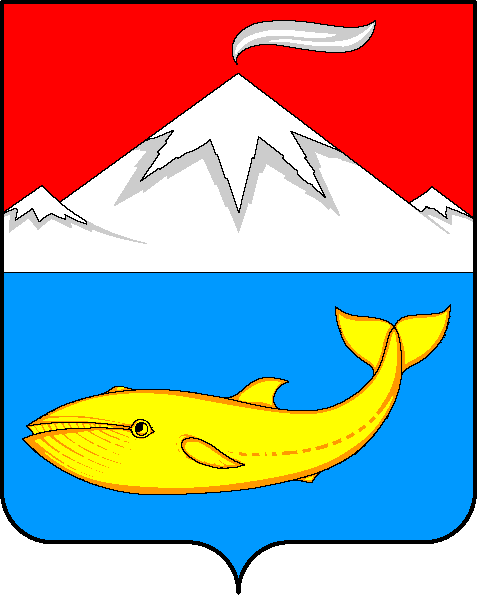 У С Т А ВУ С Т Ь-К А М Ч А Т С К О Г ОМ У Н И Ц И П А Л Ь Н О Г О     Р А Й О Н АСписок изменяющих документов(в ред. Решения от 21.11.2018 № 135-нпа)п. Усть-Камчатск.СОДЕРЖАНИЕМы, полномочные представители населения Российской Федерации, проживающего на территории Усть-Камчатского муниципального района, реализуя свое конституционное право на местное самоуправление, признавая права и свободы человека и гражданина высшими ценностями, основываясь на положениях Конституции Российской Федерации, действующем законодательстве Российской Федерации и законодательстве Камчатского края, сознавая ответственность за решение вопросов местного значения Усть-Камчатского муниципального района, заботясь о создании благоприятной среды обитания, о сохранении и развитии Усть-Камчатского муниципального района, его исторических традиций, принимаем настоящий УСТАВ УСТЬ-КАМЧАТСКОГО МУНИЦИПАЛЬНОГО РАЙОНА. Глава 1. Общие положенияСтатья 1. Правовой статус Усть-Камчатского муниципального                  района1. Усть-Камчатский район Камчатского края образован 1 апреля 1926 года решением Камчатского Губернского Революционного Комитета. Указанная дата образования Усть-Камчатского района Камчатского края является официальным днем Усть-Камчатского муниципального района.Усть-Камчатский муниципальный район (далее – муниципальный район) является муниципальным образованием, расположенным на территории Усть-Камчатского района Камчатского края и наделенным статусом муниципального района Законом Камчатской области «Об установлении границ муниципальных образований, расположенных на территории Усть-Камчатского района Камчатской области, и о наделении их статусом муниципального района, сельского поселения».2. Муниципальный район имеет равные права во взаимоотношениях с другими муниципальными образованиями.3. Изменение границ муниципального района, его преобразование осуществляется законом Камчатского края по инициативе населения, органов местного самоуправления муниципального района, органов государственной власти  Камчатского края, федеральных органов государственной власти в соответствии с Федеральным законом «Об общих принципах организации местного самоуправления в Российской Федерации».Статья 2. Границы территории и состав муниципального района1. Границы территории муниципального района установлены Законом Камчатской области «Об установлении границ муниципальных образований, расположенных на территории Усть-Камчатского района Камчатской области, и о наделении их статусом муниципального района, сельского поселения» и совпадают с границами территории Усть-Камчатского района Камчатского края.Административным центром муниципального района является поселок Усть-Камчатск.2. В состав муниципального района входят:Усть-Камчатское сельское поселение, включающее поселок Усть-Камчатск – административный центр поселения, и село Крутоберегово;Ключевское сельское поселение, включающее поселок Ключи – административный центр поселения;Козыревское сельское поселение, включающее поселок Козыревск – административный центр поселения и село Майское;межселенные территории.Статья 3.  Официальные символы муниципального района1. Муниципальный район имеет герб, флаг, гимн и иные официальные символы, отражающие исторические, культурные и иные местные традиции и особенности. 2. Порядок официального использования указанных символов устанавливается Положениями о них, принимаемыми правовыми актами Совета народных депутатов муниципального района (далее – районного Совета).Глава 2. Правовые основы организации и осуществления местногосамоуправления в муниципальном районеСтатья 4. Местное самоуправление муниципального районаМестное самоуправление в муниципальном районе – форма осуществления народом своей власти, обеспечивающая в пределах, установленных Конституцией Российской Федерации, федеральными законами и законами Камчатского края, самостоятельное и под свою ответственность решение населением непосредственно или через органы местного самоуправления муниципального района вопросов местного значения муниципального района исходя из интересов населения, с учетом исторических и иных местных традиций.Статья 5. Права граждан на осуществление местного                  самоуправления1. Граждане Российской Федерации, место жительства которых расположено в пределах муниципального района, осуществляют местное самоуправление в муниципальном районе посредством участия в местных референдумах, муниципальных выборах, посредством иных форм прямого волеизъявления, а также через выборные и иные органы местного самоуправления.Иностранные граждане, постоянно или преимущественно проживающие на территории муниципального района, обладают при осуществлении местного самоуправления правами в соответствии с международными договорами Российской Федерации и федеральными законами.2. Граждане имеют равные права на осуществление местного самоуправления как непосредственно, так и через своих представителей независимо от пола, расы, национальности, языка, происхождения, имущественного и должностного положения, отношения к религии, убеждений, принадлежности к общественным объединениям.Статья 6. Правовая основа местного самоуправления                  муниципального   районаПравовую основу местного самоуправления составляют общепризнанные принципы и нормы международного права, международные договоры Российской Федерации, Конституция Российской Федерации, федеральные конституционные законы, Федеральный закон «Об общих принципах организации местного самоуправления в Российской Федерации» и другие федеральные законы, издаваемые в соответствии с ними иные нормативные правовые акты Российской Федерации, Устав, законы и иные нормативные правовые акты Камчатского края, настоящий Устав, решения, принятые на местных референдумах граждан, и иные муниципальные правовые акты муниципального района.Статья 7. Вопросы местного значения муниципального района1. К вопросам местного значения муниципального района относятся:1) составление и рассмотрение проекта бюджета района, утверждение и исполнение бюджета района, осуществление контроля за его исполнением, составление и утверждение отчета об исполнении бюджета района;2) установление, изменение и отмена местных налогов и сборов муниципального района;3) владение, пользование и распоряжение имуществом, находящимся в муниципальной собственности муниципального района;4) организация в границах муниципального района электроснабжения поселений в пределах полномочий, установленных законодательством Российской Федерации;5) дорожная деятельность в отношении автомобильных дорог местного значения вне границ населенных пунктов в границах муниципального района, осуществление муниципального контроля за сохранностью автомобильных дорог местного значения вне границ населенных пунктов в границах муниципального района, и обеспечение безопасности дорожного движения на них, а также осуществление иных полномочий в области использования автомобильных дорог и осуществления дорожной деятельности в соответствии с законодательством Российской Федерации;6) создание условий для предоставления транспортных услуг населению и организация транспортного обслуживания населения между поселениями в границах муниципального района;7) участие в профилактике терроризма и экстремизма, а также в минимизации и (или) ликвидации последствий проявлений терроризма и экстремизма на территории муниципального района;8) разработка и осуществление мер, направленных на укрепление межнационального и межконфессионального согласия, поддержку и развитие языков и культуры народов Российской Федерации, проживающих на территории муниципального района, реализацию прав национальных меньшинств, обеспечение социальной и культурной адаптации мигрантов, профилактику межнациональных (межэтнических) конфликтов;9) участие в предупреждении и ликвидации последствий чрезвычайных ситуаций на территории муниципального района;9) организация охраны общественного порядка на территории муниципального района муниципальной милицией;10) предоставление помещения для работы на обслуживаемом административном участке муниципального района сотруднику, замещающему должность участкового уполномоченного полиции;11) до 1 января 2017 года предоставление сотруднику, замещающему должность участкового уполномоченного полиции, и членам его семьи жилого помещения на период выполнения сотрудником обязанностей по указанной должности;12) организация мероприятий межпоселенческого характера по охране окружающей среды;13) организация предоставления общедоступного и бесплатного дошкольного, начального общего, основного общего, среднего общего образования по основным общеобразовательным программам в муниципальных образовательных организациях (за исключением полномочий по финансовому обеспечению реализации основных общеобразовательных программ в соответствии с федеральными государственными образовательными стандартами), организация предоставления дополнительного образования детей в муниципальных образовательных организациях (за исключением дополнительного образования детей, финансовое обеспечение которого осуществляется органами государственной власти субъекта Российской Федерации), создание условий для осуществления присмотра и ухода за детьми, содержания детей в муниципальных образовательных организациях, а также осуществление в пределах своих полномочий мероприятий по обеспечению организации отдыха детей в каникулярное время, включая мероприятия по обеспечению безопасности их жизни и здоровья;14) создание условий для оказания медицинской помощи населению на территории муниципального района  в соответствии с территориальной программой государственных гарантий бесплатного оказания гражданам медицинской помощи;15) создание, развитие и обеспечение охраны лечебно-оздоровительных местностей и курортов местного значения на территории муниципального района, а также осуществление муниципального контроля в области использования и охраны особо охраняемых природных территорий местного значения;16) участие в организации деятельности по сбору (в том числе раздельному сбору), транспортированию, обработке, утилизации, обезвреживанию, захоронению твердых коммунальных отходов на территории муниципального района;17) утверждение схем территориального планирования муниципального района, утверждение подготовленной на основе схемы территориального планирования муниципального района документации по планировке территории, ведение информационной системы обеспечения градостроительной деятельности, осуществляемой  на территории муниципального района, резервирование и изъятие земельных участков в границах муниципального района для муниципальных  нужд, направление уведомления о соответствии указанных в уведомлении о планируемом строительстве параметров объекта индивидуального жилищного строительства или садового дома установленным параметрам и допустимости размещения объекта индивидуального жилищного строительства или садового дома на земельном участке, уведомления о несоответствии указанных в уведомлении о планируемом строительстве параметров объекта индивидуального жилищного строительства или садового дома установленным параметрам и (или) недопустимости размещения объекта индивидуального жилищного строительства или садового дома на земельном участке, уведомления о соответствии или несоответствии построенных или реконструированных объекта индивидуального жилищного строительства или садового дома требованиям законодательства о градостроительной деятельности при строительстве или реконструкции объектов индивидуального жилищного строительства или садовых домов на земельных участках, расположенных на соответствующих межселенных территориях, принятие в соответствии с гражданским законодательством Российской Федерации решения о сносе самовольной постройки, расположенной на межселенной территории, решения о сносе самовольной постройки, расположенной на межселенной территории, или ее приведении в соответствие с установленными требованиями, решения об изъятии земельного участка, не используемого по целевому назначению или используемого с нарушением законодательства Российской Федерации и расположенного на межселенной территории, осуществление сноса самовольной постройки, расположенной на межселенной территории, или ее приведения в соответствие с установленными требованиями в случаях, предусмотренных Градостроительным кодексом Российской Федерации;18) утверждение схемы размещения рекламных конструкций, выдача разрешений на установку и эксплуатацию рекламных конструкций на территории муниципального района, аннулирование таких разрешений, выдача предписаний о демонтаже самовольно установленных рекламных конструкций на территории муниципального района, осуществляемые в соответствии с Федеральным законом «О рекламе»;19) формирование и содержание муниципального архива, включая хранение архивных фондов поселений;20) содержание на территории муниципального района межпоселенческих мест захоронения, организация ритуальных услуг;21) создание условий для обеспечения поселений, входящих в состав муниципального района, услугами связи, общественного питания, торговли и бытового обслуживания;22) организация библиотечного обслуживания населения межпоселенческими библиотеками, комплектование и обеспечение сохранности их библиотечных фондов;23) создание условий для обеспечения поселений, входящих в состав муниципального района, услугами по организации досуга и услугами организаций культуры;24) создание условий для развития местного традиционного народного художественного творчества в поселениях, входящих в состав муниципального района;25) сохранение, использование и популяризация объектов культурного наследия (памятников истории и культуры), находящихся в собственности муниципального района, охрана объектов культурного наследия (памятников истории и культуры) местного (муниципального) значения, расположенных на территории муниципального района;26) выравнивание уровня бюджетной обеспеченности поселений, входящих в состав муниципального района, за счет средств бюджета муниципального района;27) организация и осуществление мероприятий по территориальной обороне и гражданской обороне, защите населения и территории муниципального района от чрезвычайных ситуаций природного и техногенного характера;28) организация и осуществление мероприятий по мобилизационной подготовке муниципальных предприятий и учреждений, находящихся на территории муниципального района; 29) осуществление мероприятий по обеспечению безопасности людей на водных объектах, охране их жизни и здоровья;30) создание условий для развития сельскохозяйственного производства в поселениях, расширения рынка сельскохозяйственной продукции, сырья и продовольствия, содействие развитию малого и среднего предпринимательства, оказание поддержки социально ориентированным некоммерческим организациям, благотворительной деятельности и добровольчеству (волонтерству);31) обеспечение условий для развития на территории муниципального района физической культуры, школьного спорта и массового спорта, организация проведения официальных физкультурно-оздоровительных и спортивных мероприятий муниципального района;32) организация и осуществление мероприятий межпоселенческого характера по работе с детьми и молодежью;33) осуществление в пределах, установленных водным законодательством Российской Федерации, полномочий собственника водных объектов, установление правил использования водных объектов общего пользования для личных и бытовых нужд, включая обеспечение свободного доступа граждан к водным объектам общего пользования и их береговым полосам;34) осуществление муниципального лесного контроля;35) обеспечение выполнения работ, необходимых для создания искусственных земельных участков для нужд муниципального района, проведение открытого аукциона на право заключить договор о создании искусственного земельного участка в соответствии с федеральным законом;36) осуществление мер по противодействию коррупции в границах муниципального района;37) присвоение адресов объектам адресации, изменение, аннулирование адресов, присвоение наименований элементам улично-дорожной сети (за исключением автомобильных дорог федерального значения, автомобильных дорог регионального или межмуниципального значения), наименований элементам планировочной структуры в границах межселенной территории муниципального района, изменение, аннулирование таких наименований, размещение информации в государственном адресном реестре;38) осуществление муниципального земельного контроля на межселенной территории муниципального района;39) организация в соответствии с Федеральным законом от 24.07.2007 № 221-ФЗ «О государственном кадастре недвижимости» выполнения комплексных кадастровых работ и утверждение карты-плана территории.2. Органы местного самоуправления муниципального района обладают всеми правами и полномочиями органов местного самоуправления поселения на межселенных территориях, в том числе полномочиями органов местного самоуправления поселения по установлению, изменению и отмене местных налогов и сборов в соответствии с законодательством Российской Федерации о налогах и сборах. 3. Органы местного самоуправления муниципального района вправе заключать соглашения с органами местного самоуправления поселений, входящих в состав муниципального района, о передаче им осуществления части своих полномочий по решению вопросов местного значения за счет межбюджетных трансфертов, предоставляемых из бюджета муниципального района в бюджеты соответствующих поселений в соответствии с Бюджетным кодексом Российской Федерации.Указанные соглашения должны заключаться на определенный срок, содержать положения, устанавливающие основания и порядок прекращения их действия, в том числе досрочного, порядок определения ежегодного объема указанных в настоящей части межбюджетных трансфертов, необходимых для осуществления передаваемых полномочий, а также предусматривать финансовые санкции за неисполнение соглашений. Порядок заключения соглашений определяется нормативным правовым актом районного Совета.Для осуществления переданных в соответствии с указанными соглашениями полномочий органы местного самоуправления муниципального района имеют право дополнительно использовать собственные материальные ресурсы и финансовые средства в случаях и порядке, предусмотренных решением районного Совета.4. Вопросы местного значения, предусмотренные частью 1 статьи 14 Федерального закона «Об общих принципах местного самоуправления в Российской Федерации» для городских поселений, не отнесенные  к вопросам местного значения сельских поселений в соответствии с частью 3 статьи 14 Федерального закона «Об общих принципах местного самоуправления в Российской Федерации» на территории сельских поселений, входящих в состав муниципального района, решаются органами местного самоуправления муниципального района. В этих случаях данные вопросы являются вопросами местного значения Усть-Камчатского муниципального района.Статья 8. Права органов местного самоуправления муниципального                  района на решение вопросов, не отнесенных к вопросам                  местного значения муниципального района1. Органы местного самоуправления муниципального района имеют право на:1) создание музеев муниципального района;2) участие в осуществлении деятельности по опеке и попечительству;3) создание условий для осуществления деятельности, связанной с реализацией прав местных национально-культурных автономий на территории муниципального района;4) оказание содействия национально-культурному развитию народов Российской Федерации и реализации мероприятий в сфере межнациональных отношений на территории муниципального района;5) создание условий для развития туризма;6) оказание поддержки общественным наблюдательным комиссиям, осуществляющим общественный контроль за обеспечением прав человека и содействие лицам, находящимся в местах принудительного содержания;7) осуществление мероприятий, предусмотренных Федеральным законом «О донорстве крови и ее компонентов»;8) оказание поддержки общественным объединениям инвалидов, а также созданным общероссийскими общественными объединениями инвалидов организациям в соответствии с Федеральным законом от 24 ноября 1995 № 181-ФЗ «О социальной защите инвалидов в Российской Федерации»;9) создание условий для организации проведения независимой оценки качества условий оказания услуг организациями в порядке и на условиях, которые установлены федеральными законами, а также применение результатов независимой оценки качества условий оказания услуг организациями при оценке деятельности руководителей подведомственных организаций и осуществление контроля за принятием мер по устранению недостатков, выявленных по результатам независимой оценки качества условий оказания услуг организациями, в соответствии с федеральными законами;10) осуществление мероприятий в сфере профилактики правонарушений, предусмотренных Федеральным законом «Об основах системы профилактики правонарушений в Российской Федерации»;11) оказание содействия развитию физической культуры и спорта инвалидов, лиц с ограниченными возможностями здоровья, адаптивной физической культуры и адаптивного спорта;12) осуществление мероприятий по защите прав потребителей, предусмотренных Законом Российской Федерации от 7 февраля 1992 года       № 2300-1 «О защите прав потребителей».2. Органы местного самоуправления муниципального района вправе решать вопросы, указанные в части 1. настоящей статьи, участвовать в осуществлении иных государственных полномочий (не переданных им в соответствии с Федеральным законом «Об общих принципах организации местного самоуправления в Российской Федерации»), если это участие предусмотрено федеральными законами, а также решать иные вопросы, не отнесенные к компетенции органов местного самоуправления других муниципальных образований, органов государственной власти и не исключенные из их компетенции федеральными законами и законами Камчатского края, за счет доходов местного бюджета, за исключением межбюджетных трансфертов, предоставленных из бюджетов бюджетной системы Российской Федерации, и поступлений налоговых доходов по дополнительным нормативам отчислений.Статья 9. Полномочия органов местного самоуправления                  муниципального района по решению вопросов местного                  значения1. В целях решения вопросов местного значения органы местного самоуправления муниципального района обладают следующими полномочиями:1) принятие устава муниципального района, внесение в него изменений и дополнений, издание муниципальных правовых актов;2) установление официальных символов муниципального района и порядка их официального использования;3) создание районных муниципальных предприятий и учреждений, осуществление финансового обеспечения деятельности муниципальных казенных учреждений и финансового обеспечения выполнения муниципального задания бюджетными и автономными муниципальными учреждениями, а также, осуществление закупок товаров, работ, услуг для обеспечения муниципальных нужд;4) установление тарифов на услуги, предоставляемые районными муниципальными предприятиями и учреждениями, и работы, выполняемые районными муниципальными предприятиями и учреждениями, если иное не предусмотрено федеральными законами; 5) регулирование тарифов на подключение к системе коммунальной инфраструктуры, тарифов организаций коммунального комплекса на подключение, надбавок к тарифам на товары и услуги организаций коммунального комплекса, надбавок к ценам (тарифам) для потребителей;6) полномочиями по организации теплоснабжения, предусмотренными Федеральным законом «О теплоснабжении»;7) полномочиями в сфере водоснабжения и водоотведения, предусмотренными Федеральным законом «О водоснабжении и водоотведении»;8) полномочиями в сфере стратегического планирования, предусмотренными Федеральным законом от 28 июня 2014 года № 172-ФЗ «О стратегическом планировании в Российской Федерации»;9) организационное и материально-техническое обеспечение подготовки и проведения районных выборов, районного референдума, голосования по отзыву депутата Совета народных депутатов муниципального района, Главы муниципального района, голосования по вопросам изменения границ муниципального района, преобразования муниципального района;10) организация сбора статистических показателей, характеризующих состояние экономики и социальной сферы муниципального образования, и предоставление указанных данных органам государственной власти в соответствии с федеральным законодательством;11) учреждение печатного средства массовой информации для опубликования муниципальных правовых актов, обсуждения проектов муниципальных правовых актов по вопросам местного значения, доведения до сведения жителей муниципального района официальной информации о социально-экономическом и культурном развитии муниципального района, о развитии его общественной инфраструктуры и иной официальной информации;12) осуществление международных и внешнеэкономических связей в соответствии с федеральными законами;13) организация профессионального образования и дополнительного профессионального образования выборных должностных лиц местного самоуправления, членов выборных органов местного самоуправления, депутатов районного Совета, муниципальных служащих и работников муниципальных учреждений муниципального района, организация подготовки кадров для муниципальной службы в порядке, предусмотренном законодательством Российской Федерации об образовании и законодательством Российской Федерации о муниципальной службе;14) осуществление муниципального контроля в соответствии с Федеральным законом «О защите прав юридических лиц и индивидуальных предпринимателей при осуществлении государственного контроля (надзора) и муниципального контроля»;15) утверждение и реализация муниципальных программ в области энергосбережения и повышения энергетической эффективности, организация и проведение иных мероприятий, предусмотренных законодательством об энергосбережении и о повышении энергетической эффективности;16) иными полномочиями в соответствии с Федеральным законодательством и настоящим Уставом.2. Полномочия органов местного самоуправления, установленные настоящей статьей, осуществляются органами местного самоуправления  муниципального района  самостоятельно. Подчиненность органа местного самоуправления или должностного лица местного самоуправления одного муниципального образования органу местного самоуправления или должностному лицу местного самоуправления другого муниципального образования не допускается.Статья 10. Принципы правового регулирования полномочий                    органов   местного самоуправления муниципального                    района1. Перечень вопросов местного значения муниципального района регулируется настоящим Уставом в соответствии с Федеральным законодательством.2. Финансовые обязательства, возникающие в связи с решением вопросов местного значения муниципального района, исполняются за счет средств бюджета муниципального района (за исключением субвенций, предоставляемых местному бюджету муниципального района из федерального бюджета и краевого бюджета).В случаях и порядке, установленных федеральными законами и законами Камчатского края, указанные обязательства могут дополнительно финансироваться за счет средств федерального бюджета, федеральных государственных внебюджетных фондов и краевого бюджета.Статья 11. Осуществление органами местного самоуправления                     муниципального района отдельных государственных                     полномочий и дополнительных мер социальной                     поддержки и  помощи гражданам1. Органы местного самоуправления муниципального района вправе участвовать в осуществлении отдельных государственных полномочий, не переданных им в соответствии со статьей 19 Федерального закона «Об общих принципах организации местного самоуправления в Российской Федерации», в случае принятия районным Советом решения о реализации права на участие в осуществлении указанных полномочий.В таком случае органы местного самоуправления муниципального района вправе осуществлять расходы за счет средств бюджета муниципального района (за исключением финансовых средств, передаваемых местному бюджету на осуществление целевых расходов) на осуществление соответствующих отдельных государственных полномочий, если возможность осуществления таких расходов предусмотрена федеральными законами.2. Органы местного самоуправления муниципального района вправе устанавливать за счет средств бюджета муниципального района (за исключением финансовых средств, передаваемых местному бюджету на осуществление целевых расходов) дополнительные меры социальной поддержки и социальной помощи для отдельных категорий граждан вне зависимости от наличия в федеральных законах положений, устанавливающих указанное право.Статья 12. Межмуниципальные, межрегиональные, международные                    и  внешнеэкономические связи муниципального района1. Муниципальный район – самостоятельный участник межмуниципальных, межрегиональных и внешнеэкономических связей по вопросам своей компетенции.2. Муниципальный район вправе самостоятельно заключать договоры и соглашения с другими муниципальными образованиями, субъектами Российской Федерации, а также с организациями иностранных государств в пределах прав, установленных Конституцией Российской Федерации, федеральными законами и законами Камчатского края.3. Муниципальный район, как участник внешнеэкономических связей, не вправе самостоятельно заключать договоры и соглашения межгосударственного уровня.4. Органы местного самоуправления муниципального района вправе участвовать в межмуниципальных объединениях, хозяйственных обществах и других межмуниципальных организациях в соответствии с федеральным законодательством на основании договоров и соглашений. Указанные межмуниципальные объединения не могут наделяться полномочиями органов местного самоуправления.Глава 3. Формы, порядок и гарантии участия населения в решении вопросов местного значения и осуществлении местного самоуправленияСтатья 13. Местный  референдум1. В целях решения непосредственно населением вопросов местного значения муниципального района проводится местный  референдум (далее – местный референдум).2. Местный референдум проводится на всей территории муниципального района, население которого участвует в местном референдуме на основе всеобщего равного и прямого волеизъявления при тайном голосовании.3. Решение о назначении местного референдума принимается районным Советом в течение 30 дней со дня поступления документов, на основании которых назначается местный референдум.Правом инициирования проведения местного референдума обладают:1) граждане Российской Федерации, имеющие право на участие в местном референдуме;2) избирательные объединения, иные общественные объединения, уставы которых предусматривают участие в выборах или референдумах и которые зарегистрированы в порядке и в сроки, установленные федеральным законом;3) районный Совет и Глава администрации муниципального района (в дальнейшем – Глава администрации), выдвинувшие такую инициативу совместно.4. Условием назначения местного референдума по инициативе граждан, избирательных объединений, иных общественных объединений, указанных в пункте 2 части 3 настоящей статьи, является сбор подписей в поддержку данной инициативы, количество которых установлено законом Камчатского края и составляет 5 процентов от числа участников местного референдума, зарегистрированных на территории муниципального района. Инициатива проведения местного референдума, выдвинутая гражданами, избирательными объединениями, иными общественными объединениями, указанными в пункте 2 части 3 настоящей статьи, оформляется в порядке, установленном федеральным законом и законом Камчатского края.Инициатива проведения местного референдума, выдвинутая совместно районным Советом и Главой администрации муниципального района, оформляется правовыми актами районного Совета и Главы администрации муниципального района.5. В случае если местный референдум не назначен районным Советом в установленные сроки, референдум назначается судом на основании обращения граждан, избирательных объединений, Главы района, органов государственной власти Камчатского края, избирательной комиссии Камчатского края или прокурора. Назначенный судом местный референдум организуется избирательной комиссией муниципального района, а обеспечение проведения местного референдума осуществляется в порядке, установленном федеральным законодательством.6. Итоги голосования и принятое на местном референдуме решение подлежат официальному опубликованию (обнародованию).7. Принятое на местном референдуме решение подлежит обязательному исполнению на территории муниципального района и не нуждается в утверждении какими-либо органами государственной власти, их должностными лицами или органами местного самоуправления.8. Органы местного самоуправления муниципального района обеспечивают исполнение принятого на местном референдуме решения в соответствии с настоящим Уставом.9. Решение о проведении местного референдума, а также принятое на районном референдуме решение может быть обжаловано в судебном порядке.10. Гарантии прав граждан на участие в местном референдуме, а также порядок подготовки и проведения местного референдума устанавливаются федеральным законом  и законом Камчатского края «О местном референдуме в Камчатском крае».Статья 14. Голосование по отзыву депутата районного Совета,                     голосование по вопросам изменения границ или                     преобразования муниципального района1. Голосование по отзыву депутата районного Совета, проводится по инициативе населения в порядке, установленном федеральным законом и законом Камчатского края для проведения местного референдума.2. Основаниями для отзыва депутата районного Совета могут служить только его конкретные противоправные решения или действия (бездействие) в случае подтверждения такого решения или действия (бездействия) в судебном порядке.Условием назначения голосования по отзыву депутата районного Совета является сбор подписей в поддержку данной инициативы. При этом количество подписей в поддержку инициативы проведения голосования по отзыву депутата районного Совета составляет не менее 5 процентов от числа граждан, обладающих правом на участие в местном референдуме и проживающих на территории избирательного округа, избравшего данного депутата. Решение о назначении голосования по отзыву депутата районного Совета принимается районным Советом в течение 30 дней со дня поступления документов о выдвижении инициативы по проведению такого голосования.Депутат районного Совета района вправе дать избирателям объяснения по поводу обстоятельств, выдвигаемых в качестве оснований для его отзыва. Депутат районного Совета считается отозванным, если за его отзыв проголосовало не менее половины избирателей, зарегистрированных в избирательном округе, избравшем депутата. 3. В случаях, предусмотренных действующим законодательством Российской Федерации, в целях получения согласия населения при изменении границ или преобразовании муниципального района проводится голосование по вопросам изменения границ или преобразования муниципального района. 4. Голосование по вопросам изменения границ или преобразования муниципального района проводится на всей территории муниципального района или на части его территории в соответствии с Федеральным законом «Об общих принципах организации местного самоуправления в Российской Федерации».5. Голосование по вопросам изменения границ или преобразования муниципального района назначается районным Советом и проводится в порядке, установленном федеральным законом и законом Камчатского края для проведения местного референдума, с учетом особенностей, установленных Федеральным законом «Об общих принципах организации местного самоуправления в Российской Федерации». При этом допускается проведение агитации государственными органами, органами местного самоуправления, лицами, замещающими государственные или муниципальные должности.6. Голосование по вопросам изменения границ или преобразования муниципального района считается состоявшимся, если в нем приняло участие более половины жителей муниципального района или части муниципального района, обладающего избирательным правом. Согласие населения на изменение границ или преобразование муниципального района считается полученным, если за указанное изменение, преобразование проголосовало более половины принявших участие в голосовании жителей муниципального района или части муниципального района.7. Итоги голосования по отзыву депутата районного Совета, итоги голосования по вопросам изменения границ или преобразования муниципального района и принятые решения подлежат официальному опубликованию (обнародованию).Статья 15. Правотворческая инициатива граждан1. С правотворческой инициативой вправе выступить инициативная группа граждан, обладающих избирательным правом, в порядке, установленном нормативным  правовым актом районного Совета.Численность инициативной группы граждан, которая может выступить с правотворческой инициативой, может быть не более трех  процентов от числа жителей муниципального района, обладающих избирательным правом.2. Проект муниципального правового акта, внесенный в порядке реализации правотворческой инициативы граждан, подлежит обязательному рассмотрению органом местного самоуправления или должностным лицом местного самоуправления муниципального района, к компетенции которых относится принятие такого акта, в течение трех месяцев со дня его внесения. В случае, если принятие муниципального правового акта, проект которого внесен в порядке реализации правотворческой инициативы граждан, относится к компетенции коллегиального органа местного самоуправления, указанный проект должен быть рассмотрен на открытом заседании данного органа.Представителям инициативной группы граждан должна быть предоставлена возможность изложения своей позиции при рассмотрении указанного проекта.3. Мотивированное решение, принятое по результатам рассмотрения проекта муниципального правового акта, внесенного в порядке реализации правотворческой инициативы граждан, должно быть официально в письменной форме доведено до сведения внесшей его инициативной группы граждан.Статья 16. Публичные слушания1. Для обсуждения проектов муниципальных правовых актов муниципального района по вопросам местного значения муниципального района с участием жителей муниципального района районным Советом или Главой района могут проводиться публичные слушания.2. Публичные слушания проводятся по инициативе населения, районного Совета или Главы района. Решение о назначении публичных слушаний, инициированных населением или районным Советом принимает районный Совет, а о назначении публичных слушаний, инициированных Главой района – Глава района.3. На публичные слушания в обязательном порядке выносятся:1) проект устава муниципального района, а также проект муниципального нормативного правового акта о внесении изменений и дополнений в устав муниципального района, кроме случаев, когда в устав муниципального района вносятся изменения в форме точного воспроизведения положений Конституции Российской Федерации, федеральных законов, Устава или законов Камчатского края в целях приведения устава муниципального района в соответствие с этими нормативными правовыми актами; 2) проект районного бюджета и отчет о его исполнении;3) проект стратегии социально-экономического развития Усть-Камчатского муниципального района;4) вопросы о преобразовании муниципального района, за исключением случаев, если в соответствии со статьей 13 Федерального закона «Об общих принципах местного самоуправления в Российской Федерации» для преобразования муниципального района требуется получение согласия населения муниципального района, выраженного путем голосования либо на сходах граждан.4. На публичные слушания могут выноситься проекты других муниципальных правовых актов органов и должностных лиц местного самоуправления муниципального района.5. Порядок организации и проведения публичных слушаний определяется нормативным правовым актом районного Совета, предусматривающим заблаговременное оповещение жителей муниципального района о времени и месте проведения публичных слушаний, заблаговременное ознакомление с проектом муниципального правового акта, другие меры, обеспечивающие участие в публичных слушаниях жителей муниципального образования, опубликование (обнародование) результатов публичных слушаний, включая мотивированное обоснование принятых решений.Статья 17. Собрания граждан1. Для обсуждения вопросов местного значения муниципального района, информирования населения о деятельности органов и должностных лиц местного самоуправления муниципального района на части территории муниципального района могут проводиться собрания граждан.2. Собрания граждан проводятся по инициативе населения, районного Совета или Главы района.Собрания граждан, проводимые по инициативе районного Совета или Главы района, назначаются соответственно районным Советом или Главой района.Собрания граждан, проводимые по инициативе населения, назначаются районным Советом.3. Собрание граждан вправе принимать обращения к органам и должностным лицам местного самоуправления муниципального района по поводу решения вопросов местного значения муниципального района и деятельности органов и должностных лиц местного самоуправления муниципального района, а также избирать лиц, уполномоченных представлять собрание граждан во взаимоотношениях с органами и должностными лицами местного самоуправления муниципального района.4. Обращения, принятые собранием граждан, подлежат обязательному рассмотрению органами и должностными лицами местного самоуправления муниципального района, к компетенции которых отнесено решение содержащихся в обращениях вопросов, с направлением письменного ответа.5. Порядок назначения и проведения собрания граждан, а также полномочия собрания граждан определяется Положением, принимаемым нормативным правовым актом районного Совета, в соответствии с действующим законодательством. 6. Итоги собрания граждан подлежат официальному опубликованию (обнародованию).Статья 18. Конференция граждан (собрание делегатов)1. В случаях, когда проведение собрания граждан невозможно или является трудноосуществимым, полномочия собрания граждан могут осуществляться конференцией граждан (собранием делегатов).2. Порядок назначения и проведения конференции граждан (собрания делегатов), избрания делегатов определяется нормативным правовым актом районного Совета.3. Итоги конференции граждан (собрания делегатов) подлежат официальному опубликованию (обнародованию).Статья 19. Опрос граждан1. Для выявления мнения населения и его учета при принятии решений органами и должностными лицами местного самоуправления муниципального района, а также органами государственной власти Камчатского края, на всей территории муниципального района или на части его территории проводится опрос граждан. Результаты опроса носят рекомендательный характер.В опросе граждан вправе участвовать жители муниципального района, обладающие избирательным правом.2. Опрос граждан проводится по инициативе:1) районного Совета или Главы района – по вопросам местного значения муниципального района;2) органов государственной власти Камчатского края – для учета мнения граждан при принятии решений об изменении целевого назначения земель муниципального района для объектов регионального и межрегионального значения.3. Порядок назначения и проведения опроса граждан определяется нормативным правовым актом районного Совета в соответствии с Законом Камчатского края от 28 декабря 2015 года № 744 «О порядке назначения и проведения опроса граждан в муниципальных образованиях Камчатского края». 4. Решение о назначении опроса граждан принимается районным Советом. В нормативном правовом акте районного Совета о назначении опроса граждан устанавливаются:1) дата и сроки проведения опроса граждан;2) формулировка вопроса (вопросов), предлагаемых при проведении опроса граждан;3) методика проведения опроса граждан;4) форма опросного листа;5) минимальная численность жителей муниципального района, участвующих в опросе граждан.5. Жители муниципального района должны быть проинформированы о проведении опроса граждан не менее чем за 10 дней до его проведения.6. Финансирование мероприятий, связанных с подготовкой и проведением опроса граждан, осуществляется:- за счет средств бюджета муниципального района – при проведении опроса по инициативе органов местного самоуправления муниципального района;- за счет средств краевого бюджета – при проведении опроса по инициативе органов государственной власти Камчатского края.Статья 20. Обращения граждан в органы местного самоуправления                    муниципального района1. Граждане имеют право на индивидуальные и коллективные обращения в органы местного самоуправления муниципального района.2. Обращения граждан подлежат рассмотрению в порядке и сроки, установленные Федеральным законом «О порядке рассмотрения обращений граждан Российской Федерации».3. За нарушение порядка и сроков рассмотрения обращений граждан должностные лица местного самоуправления муниципального района несут ответственность в соответствии с законодательством Российской Федерации.Статья 21. Другие формы непосредственного осуществления                     населением  местного самоуправления и участия в его                     осуществлении1. Наряду с предусмотренными настоящим Уставом формами непосредственного осуществления населением муниципального района местного самоуправления и участия населения муниципального района в осуществлении местного самоуправления граждане вправе участвовать в осуществлении местного самоуправления в иных формах, не противоречащих действующему законодательству.2. Непосредственное осуществление населением муниципального района местного самоуправления и участие населения муниципального района в осуществлении местного самоуправления основываются на принципах законности и добровольности.Органы и должностные лица местного самоуправления муниципального района обязаны содействовать населению муниципального района в непосредственном участии и осуществлении местного самоуправления.Глава 4. Органы и должностные лица местного самоуправления муниципального районаСтатья 22. Структура органов местного самоуправления                     муниципального   районаСтруктуру органов местного самоуправления в муниципальном районе образуют:- представительный орган - Совет народных депутатов Усть-Камчатского муниципального района (далее - районный Совет);-  глава муниципального образования – Глава Усть-Камчатского муниципального района, возглавляющий администрацию Усть-Камчатского муниципального района (далее – Глава района);- исполнительно-распорядительный орган муниципального района - администрация Усть-Камчатского муниципального района (далее - администрация района);- контрольно-счетный орган муниципального района – контрольная ревизионная комиссия Усть-Камчатского муниципального района (далее – контрольная ревизионная комиссия района).Статья 23. Районный Совет1. Районный Совет состоит из 15 депутатов. Срок полномочий районного Совета пять лет. Районный Совет формируется из Глав поселений, входящих в состав муниципального района и из депутатов Собраний депутатов указанных поселений, избираемых Собраниями депутатов поселений из своего состава - по четыре депутата от каждого поселения.Районный Совет правомочен, если в его состав избрано не менее двух третей от установленной численности депутатов (не менее 10 депутатов).Первая сессия районного Совета нового созыва проводится не позднее пятнадцати дней со дня формирования районного Совета в правомочном составе.Подготовку этой сессии осуществляет оргкомитет, состоящий из депутатов районного Совета с привлечением работников аппарата районного Совета и администрации района.2. Основной формой работы районного Совета является сессия, на которой решаются все вопросы местного значения, отнесенные к ведению районного Совета законодательством Российской Федерации, законодательством Камчатского края и настоящим Уставом.Сессия районного Совета правомочна, если на ней присутствует не менее 50 процентов от числа избранных депутатов.Очередные сессии районного Совета проводятся не реже одного раза в три месяца, созываются председателем районного Совета, а в случае его отсутствия – заместителем председателя районного Совета.В случае необходимости, по инициативе Главы района или  по письменному требованию не менее одной трети от установленной численности депутатов (не менее 5 депутатов), могут проводиться внеочередные сессии районного Совета.3. Порядок созыва, подготовки, проведения сессии, порядок рассмотрения и принятия решений, структура районного Совета, порядок формирования комиссий, групп и фракций, их функции и полномочия, а также другие вопросы организации деятельности районного Совета устанавливаются Регламентом районного Совета.Регламент принимается районным Советом самостоятельно числом голосов, составляющим не менее чем две трети от численности избранных депутатов.4. Организацию деятельности районного Совета и проведение его сессий осуществляет председатель районного Совета либо заместитель председателя районного Совета в случае его отсутствия.5. Районный Совет обладает правами юридического лица.Расходы на обеспечение деятельности районного Совета предусматриваются в бюджете муниципального района отдельной строкой. Управление или распоряжение районным Советом или отдельными депутатами (группами депутатов), в какой бы то ни было форме, средствами местного бюджета в процессе его исполнения не допускаются, за исключением средств местного бюджета, направляемых на обеспечение деятельности районного Совета и депутатов.Для технического обеспечения своей деятельности районный Совет формирует аппарат. Структура и численность аппарата утверждается решением районного Совета. 6. В исключительной компетенции районного Совета находятся:1)  принятие устава муниципального района и внесение в него изменений и дополнений;2) утверждение бюджета муниципального района  и отчета о его исполнении;3) установление, изменение и отмена местных налогов и сборов в соответствии с законодательством Российской Федерации о налогах и сборах;4) утверждение стратегии социально-экономического развития Усть-Камчатского муниципального района;5) определение порядка управления и распоряжения имуществом, находящимся в собственности муниципального района;6) определение порядка принятия решений о создании, реорганизации и ликвидации районных муниципальных предприятий, а также об установлении тарифов на их услуги,  выполнение    работ, за исключением случаев, предусмотренных федеральными законами;7) определение порядка участия муниципального района в организациях межмуниципального сотрудничества;8) определение порядка материально-технического и организационного обеспечения деятельности органов местного самоуправления;9) контроль за исполнением органами и должностными лицами местного самоуправления муниципального района полномочий по решению вопросов местного значения;10) принятие решения об удалении Главы района в отставку;11) утверждение правил благоустройства Усть-Камчатского муниципального района.7. Кроме этого, в компетенции районного Совета находятся:1) установление порядка официального использования герба, флага и гимна муниципального района, установление иных официальных символов муниципального района и порядка их официального использования; 2) утверждение, по представлению Главы района, структуры администрации района;3) утверждение расходования администрацией района средств, полученных дополнительно в виде доходов местного бюджета в ходе его исполнения, а также сумм превышения доходов местного бюджета над его расходами, образующихся в результате перевыполнения доходной части местного бюджета или экономии по направлениям, определенным районным Советом;                                                                                                4) принятие в соответствии с федеральными законами и законами Камчатского края решений о получении и выдаче администрацией района кредитов для решения вопросов местного значения;5) определение за счет собственных средств местного бюджета дополнительных льгот и преимуществ  для граждан, проживающих на территории муниципального района;6) определение в соответствии с земельным законодательством Российской Федерации правил землепользования, а также распоряжения и управления муниципальными землями;7) заслушивание ежегодных отчетов Главы района о результатах его деятельности и деятельности администрации района, в том числе о решении вопросов, поставленных районным Советом;8) учреждение муниципальных средств массовой информации;9) осуществление права законодательной инициативы в Законодательное Собрание Камчатского края;10) по представлению Главы района рассмотрение  вопросов, отнесенных к ведению администрации района.8. Нормативные правовые акты районного Совета, предусматривающие установление, изменение и отмену местных налогов и сборов, осуществление расходов из средств местного бюджета, могут быть внесены на его рассмотрение только по инициативе Главы района или при наличии его заключения.9. Нормативный правовой акт, принятый районным Советом, направляется Главе района для подписания и опубликования в течение 10 дней. Глава района имеет право отклонить нормативный правовой акт, принятый районным Советом. В этом случае указанный нормативный правовой акт в течение 10 дней возвращается в районный Совет с мотивированным обоснованием его отклонения либо с предложениями о внесении в него изменений и дополнений. Если Глава района отклонит нормативный правовой акт, он вновь рассматривается районным Советом. Если при повторном рассмотрении указанный нормативный правовой акт будет одобрен в ранее принятой редакции большинством не менее двух третей от установленной численности районного Совета, он подлежит подписанию Главой района в течение семи дней и опубликованию.10. Полномочия районного Совета прекращаются с началом первой сессии районного Совета нового созыва.Полномочия районного Совета  могут быть прекращены досрочно в соответствии с Федеральным законом «Об общих принципах организации местного самоуправления в Российской Федерации».Полномочия районного Совета также прекращаются:1) в случае принятия районным Советом решения о самороспуске, данное решение должно быть принято числом голосов, составляющим не менее чем две трети от установленного числа депутатов;2) в случае вступления в силу решения Камчатского краевого суда о неправомочности данного состава депутатов районного Совета, в том числе в связи со сложением депутатами своих полномочий;3) в случае преобразования муниципального района, осуществляемого  в  соответствии  с Федеральным законом «Об общих принципах организации местного самоуправления в Российской Федерации»,  а    также в случае упразднения муниципального района;4) в  случае  увеличения  численности  избирателей   муниципального района более чем на 25 процентов, произошедшего вследствие изменения границ муниципального района;5) в случае нарушения срока  издания  муниципального   правового акта,  требуемого  для  реализации  решения,  принятого  путем    прямого волеизъявления граждан муниципального района.Досрочное прекращение полномочий районного Совета влечет досрочное прекращение полномочий его депутатов.В случае досрочного прекращения полномочий районного Совета, представительные органы поселений, входящих в состав муниципального района, обязаны в течение одного месяца избрать в состав районного Совета других депутатов.Статья 24. Депутат районного Совета1. Депутат районного Совета является полномочным представителем населения поселения, от которого он выдвинут в состав районного Совета, при решении всех вопросов, отнесенных к компетенции районного Совета.Депутатами районного Совета являются главы поселений, входящих в состав муниципального района (в силу занимаемой должности), и депутаты Собраний депутатов поселений,  входящих в состав муниципального района, выдвинутые (делегированные) в состав районного Совета соответствующими Собраниями депутатов поселений.Депутаты Собраний депутатов поселений выдвигаются в состав районного Совета на основе равного представительства от каждого поселения, независимо от численности населения соответствующего поселения – по 4 депутата от Собрания депутатов каждого поселения. Порядок делегирования депутатов поселений в состав районного Совета определяется муниципальными правовыми актами Собраний депутатов  этих поселений.2. Депутат обязан принимать личное участие в сессиях районного Совета, выполнять поручения районного Совета.Свои решения депутаты принимают самостоятельно, руководствуясь действующими правовыми нормами, обычаями общепринятой общественной морали, личными убеждениями и принятыми на себя обязательствами перед населением муниципального района.3. Депутат районного Совета по вопросам своей депутатской деятельности ответственен перед жителями муниципального района и подотчетен им. Депутат обязан:- не менее одного раза в год отчитываться о своей депутатской деятельности перед избирателями; - не реже одного раза в месяц вести прием избирателей; - рассматривать обращения, письма, заявления, жалобы, предложения избирателей; - принимать меры для обеспечения прав, свобод и законных интересов избирателей.4. Формами депутатской деятельности являются:1) участие в подготовке (индивидуальной или совместной с другими депутатами) материалов для рассмотрения районным Советом;2) участие в сессиях районного Совета;3) участие в работе постоянных комитетов и комиссий районного Совета;4) участие в работе других комитетов и комиссий;5) участие в депутатских слушаниях;6) участие в выполнении поручений районного Совета;7) участие в осуществлении контроля за исполнением нормативных правовых актов районного Совета;8) направление депутатского запроса или обращения;9) встречи с избирателями.Депутатская деятельность может осуществляться также в иных предусмотренных действующим законодательством формах.	5.  Встречи депутата с избирателями проводятся в помещениях, специально отведенных местах, а также на внутридворовых территориях при условии, что их проведение не повлечет за собой нарушение функционирования объектов жизнеобеспечения, транспортной или социальной инфраструктуры, связи, создание помех движению пешеходов и (или) транспортных средств либо доступу граждан к жилым помещениям или объектам транспортной или социальной инфраструктуры. Уведомление органов исполнительной власти Камчатского края или органов местного самоуправления о таких встречах не требуется. При этом депутат вправе предварительно проинформировать указанные органы о дате и времени их проведения.	Специально отведенные места для проведения встреч депутатов с избирателями, а также перечень помещений, предоставляемых органами местного самоуправления для проведения встреч депутатов с избирателями, и порядок их предоставления устанавливается нормативным правовым актом районного Совета.Встречи депутата с избирателями в форме публичного мероприятия проводятся в соответствии с законодательством Российской Федерации о собраниях, митингах, демонстрациях, шествиях и пикетированиях.6. Депутату районного Совета гарантируются:1) обязательное рассмотрение органами и должностными лицами местного самоуправления муниципального района внесенного им предложения;2) создание депутатских объединений;3) беспрепятственное посещение органов государственной власти Камчатского края, органов местного самоуправления муниципального района по предъявлении удостоверения; 4) прием должностными лицами местного самоуправления муниципального района в первоочередном порядке; 5) получение необходимой информации;6) организационно-техническое обеспечение его деятельности;7) возмещение расходов, связанных с выполнением депутатских полномочий.Гарантии осуществления полномочий депутата, члена выборного органа местного самоуправления, выборного должностного лица местного самоуправления обеспечиваются в соответствии с федеральными законами и Законом Камчатского края «О гарантиях осуществления полномочий депутата, члена выборного органа местного самоуправления, выборного должностного лица местного самоуправления в Камчатском крае».7. Депутаты районного Совета работают, как правило, на непостоянной основе.На постоянной основе могут работать председатель или заместитель председателя районного Совета.8. Председатель и заместитель председателя районного Совета избираются районным Советом из своего состава. Должностные обязанности указанных лиц, порядок их избрания и освобождения от должности устанавливаются Регламентом районного Совета.9. В случае досрочного прекращения полномочий депутата районного Совета, Собрание депутатов соответствующего поселения в течение одного месяца избирает в состав районного Совета другого депутата.Статья 25. Глава района1. Глава района является высшим должностным лицом муниципального района, наделенным собственными полномочиями по решению вопросов местного значения муниципального района.Глава района избирается районным Советом из числа кандидатов, представленных конкурсной комиссией по результатам конкурса по отбору кандидатур на должность Главы района, сроком на пять лет и возглавляет администрацию района.Порядок проведения конкурса по отбору кандидатур на должность Главы района устанавливается решением районного Совета и должен предусматривать опубликование условий конкурса, сведений о дате, времени и месте его проведения не позднее чем за 20 дней до дня проведения конкурса.Общее количество членов комиссии устанавливается районным Советом. Одна четвертая её членов назначается районным Советом, одна четвертая – Собранием депутатов Усть-Камчатского сельского поселения, а половина – Губернатором Камчатского края.Решение районного Совета об избрании Главы района подлежит опубликованию в течение десяти дней со дня принятия.2. Полномочия Главы района начинаются со дня его вступления в должность и прекращаются в день вступления в должность вновь избранного Главы района.Глава района вступает в должность не позднее пятнадцати дней после принятия районным Советом решения об избрании его Главой района.В день вступления в должность вновь избранный Глава района перед депутатами районного Совета и общественностью приносит присягу следующего содержания:«Я, (фамилия, имя, отчество), ИЗБРАННЫЙ ГЛАВОЙ УСТЬ-КАМЧАТСКОГО МУНИЦИПАЛЬНОГО РАЙОНА, КЛЯНУСЬ УВАЖАТЬ ПРАВА И СВОБОДЫ ЧЕЛОВЕКА И ГРАЖДАНИНА, ЧЕСТНО И ДОБРОСОВЕСТНО ИСПОЛНЯТЬ ВОЗЛОЖЕННЫЕ НА МЕНЯ ОБЯЗАННОСТИ, В СООТВЕТСТВИИ С КОНСТИТУЦИЕЙ РОССИЙСКОЙ ФЕДЕРАЦИИ, ФЕДЕРАЛЬНЫМИ ЗАКОНАМИ, ЗАКОНАМИ КАМЧАТСКОГО КРАЯ И УСТАВОМ УСТЬ-КАМЧАТСКОГО МУНИЦИПАЛЬНОГО РАЙОНА, ПРИЛАГАТЬ ВСЕ СВОИ СПОСОБНОСТИ, ЗНАНИЯ И УМЕНИЕ НА БЛАГО НАСЕЛЕНИЯ НАШЕГО МУНИЦИПАЛЬНОГО РАЙОНА».Вступлению в должность вновь избранного Главы района предшествует принятие дел у лица, ранее замещавшего должность Главы района. Глава района оформляет вступление в должность своим распоряжением.3. Глава района:1) представляет муниципальный район в отношениях с органами местного самоуправления других муниципальных образований, органами государственной власти, гражданами и организациями, без доверенности действует от имени муниципального района;2) подписывает и обнародует в порядке, установленном настоящим Уставом, нормативные правовые акты, принятые районным Советом;3) издает в пределах своих полномочий правовые акты;4) вправе требовать созыва внеочередной сессии районного Совета;5) обеспечивает осуществление органами местного самоуправления муниципального района полномочий по решению вопросов местного значения и отдельных государственных полномочий, переданных органам местного самоуправления муниципального района федеральными законами и законами Камчатского края;6) участвует в принятии решений районным Советом с правом совещательного голоса;7) имеет право внесения вопросов для обязательного включения их в повестку дня сессии районного Совета;8) обладает правом требовать созыва внеочередных сессий районного Совета;9) имеет право отлагательного вето на решения районного Совета;10) подписывает от имени муниципального района соглашения с органами местного самоуправления поселений, входящих в состав муниципального района, о передаче им осуществления части своих полномочий за счет субвенций, предоставляемых из бюджета муниципального района в бюджеты соответствующих поселений;11) руководит деятельностью Администрации района на принципах единоначалия и несет ответственность за ненадлежащее осуществление ее полномочий;12) формирует Администрацию района в установленном действующим законодательством порядке и согласно утвержденной районным Советом структуры Администрации района;13) представляет на утверждение районному Совету проект местного бюджета и отчет о его исполнении, проекты планов и программ социально-экономического развития муниципального района, структуру Администрации района;14) осуществляет иные полномочия в пределах своей компетенции.4. Главе района гарантируется:1) материально-техническое и финансовое обеспечение его деятельности;право на беспрепятственное посещение органов государственной властиКамчатского края, органов местного самоуправления;3)  право на получение необходимой информации.5. Глава района должен соблюдать ограничения, запреты, исполнять обязанности, которые установлены Федеральным законом от 25 декабря 2008 года №273-ФЗ «О противодействии коррупции», Федеральным законом от 03 декабря 2012 года №230-ФЗ «О контроле за соответствием расходов лиц, замещающих государственные должности, и иных лиц их доходам», Федеральным законом от 07 мая 2013 года №79-ФЗ «О запрете отдельным категориям лиц открывать и иметь счета (вклады), хранить наличные денежные средства и ценности в иностранных банках, расположенных за пределами территории Российской Федерации, владеть и (или) пользоваться иностранными финансовыми инструментами». Полномочия Главы района прекращаются досрочно в случае несоблюдения ограничений, запретов, неисполнения обязанностей, установленных Федеральным законом от 25 декабря 2008 года № 273-ФЗ «О противодействии коррупции», Федеральным законом от 3 декабря 2012 года № 230-ФЗ «О контроле за соответствием расходов лиц, замещающих государственные должности, и иных лиц их доходам», Федеральным законом от 7 мая 2013 года № 79-ФЗ «О запрете отдельным категориям лиц открывать и иметь счета (вклады), хранить наличные денежные средства и ценности в иностранных банках, расположенных за пределами территории Российской Федерации, владеть и (или) пользоваться иностранными финансовыми инструментами».6. Глава района подконтролен и подотчетен населению муниципального района и районному Совету.7. Глава района представляет районному Совету ежегодные отчеты о результатах своей деятельности, деятельности Администрации района и иных подведомственных ему органов местного самоуправления, в том числе о решении вопросов, поставленных районным Советом.8. Глава района отчитывается перед населением муниципального района о своей деятельности не реже 1 раза в год, осуществляет прием граждан в расположенных на территории муниципального района поселениях не реже 1 раза в полугодие.9. Полномочия Главы района прекращаются досрочно в случае:1) смерти;2) отставки по собственному желанию;3) удаления в отставку в соответствии с Федеральным законом «Об общих принципах организации местного самоуправления в Российской Федерации»;  4) отрешения от должности в соответствии с действующим законодательством;5) признания судом недееспособным или ограниченно дееспособным;6) признания судом безвестно отсутствующим или объявления умершим;7) вступления в отношении него в законную силу обвинительного приговора суда;8) выезда за пределы Российской Федерации на постоянное место жительства;9) прекращения гражданства Российской Федерации, прекращения гражданства иностранного государства – участника международного договора Российской Федерации, в соответствии с которым иностранный гражданин имеет право быть избранным в органы местного самоуправления, приобретения им гражданства иностранного государства либо получения им вида на жительство или иного документа, подтверждающего право на постоянное проживание гражданина Российской Федерации на территории иностранного государства, не являющегося участником международного договора Российской Федерации, в соответствии с которым гражданин Российской Федерации, имеющий гражданство иностранного государства, имеет право быть избранным в органы местного самоуправления;10) отзыва избирателями;11) установленной в судебном порядке стойкой неспособности по состоянию здоровья осуществлять полномочия Главы района;12) преобразования муниципального района, осуществляемого в соответствии с Федеральным законом «Об общих принципах организации местного самоуправления в Российской Федерации», а также в случае упразднения муниципального района;13) увеличения численности избирателей муниципального района более чем на 25 процентов, произошедшего вследствие изменения границ муниципального района;14) утраты доверия Президента Российской Федерации в связи с несоблюдением Главой района, его супругой (супругом) и несовершеннолетними детьми запрета, установленного Федеральным законом «О запрете отдельным категориям лиц открывать и иметь счета (вклады), хранить наличные денежные средства и ценности в иностранных банках, расположенных за пределами территории Российской Федерации, владеть и (или) пользоваться иностранными финансовыми инструментами».	В случае досрочного прекращения полномочий Главы района избрание Главы района осуществляется не позднее чем через шесть месяцев со дня такого прекращения полномочий.При этом если до истечения срока полномочий районного Совета осталось менее шести месяцев, избрание Главы района осуществляется в течение трех месяцев со дня избрания районного Совета в правомочном составе.10. В случае отсутствия Главы района в связи с нахождением его в отпуске, в командировке, на учебе или в период временной нетрудоспособности, а также в случае досрочного прекращения полномочий Главы района либо применения к нему по решению суда мер процессуального принуждения в виде заключения под стражу или временного отстранения от должности, его полномочия временно осуществляет заместитель Главы Администрации.В случае невозможности исполнения заместителем Главы Администрации полномочий Главы района либо в связи с его отсутствием, исполнение полномочий Главы района возлагается на должностное лицо местного самоуправления.Возложение полномочий Главы района оформляется распоряжением Главы района.В случае невозможности издания Главой района соответствующего распоряжения назначение исполняющего обязанности Главы района осуществляется решением районного Совета.Решение районного Совета о возложении полномочий Главы района принимается большинством от числа депутатов районного Совета, присутствующих на сессии.Статья 26. Администрация района1. Администрация района наделяется полномочиями по решению вопросов местного значения муниципального района и полномочиями для осуществления отдельных государственных полномочий, переданных органам местного самоуправления муниципального района федеральными законами и законами Камчатского края.Полномочия администрации района определяются настоящим Уставом и иными нормативными правовыми актами районного Совета.Администрацией района руководит Глава района на принципах единоначалия, который, в пределах бюджетного финансирования, самостоятельно формирует структурные подразделения администрации района для исполнения полномочий, возложенных на нее законодательством и настоящим Уставом.2. Администрация района обладает правами юридического лица. 3. Структура администрации района утверждается районным Советом по представлению Главы района. В структуру администрации района могут входить отраслевые (функциональные) и территориальные органы администрации района.Глава района от имени муниципального района осуществляет полномочия представителя нанимателя (работодателя) для всех работников администрации района.4. Расходы на обеспечение деятельности администрации района утверждаются в местном бюджете муниципального района отдельной строкой.5. В пределах своей компетенции администрация района:1) разрабатывает проекты планов и прогнозы социально-экономического развития муниципального района;2) разрабатывает местный бюджет муниципального района и обеспечивает его исполнение в порядке и на условиях, установленных действующим законодательством;3) разрабатывает текущие и перспективные программы муниципального района и реализует их после принятия районным Советом решения о бюджете муниципального района;4) осуществляет мероприятия по развитию жилищного строительства, объектов коммунального хозяйства, энергетики, транспорта, связи, создает условия для развития организации торговли, бытового обслуживания населения, принимает меры по защите прав потребителей;5) осуществляет меры по развитию социальной сферы и социальной защиты населения муниципального района, обеспечению занятости населения муниципального района, охране труда и здоровья, обеспечивает реализацию прав граждан на образование и здравоохранение;6) осуществляет муниципальный лесной контроль и надзор в отношении лесных участков, находящихся на межселенных территориях, входящих в состав муниципального района;7) организует и осуществляет на территории муниципального района муниципальный контроль за соблюдением при осуществлении деятельности юридическими лицами, индивидуальными предпринимателями требований, установленных муниципальными правовыми актами муниципального района;8) осуществляет муниципальный  контроль за использованием земель на  межселенных территориях, входящих в состав муниципального района;9) разрабатывает и утверждает схемы размещения нестационарных торговых объектов, находящихся на межселенных территориях, в соответствии с нормативными правовыми актами Камчатского края;10) осуществляет иные полномочия по решению вопросов местного значения муниципального района.Статья 27. Исполнение Администрацией  района полномочий                     администрации  Усть-Камчатского сельского поселения 1. Администрация района в соответствии с частью 2 статьи 34 Федерального закона «Об общих принципах организации местного самоуправления в Российской Федерации», Уставом Усть-Камчатского сельского поселения и настоящим Уставом исполняет полномочия администрации  Усть-Камчатского сельского поселения (далее – Администрация поселения).   2. Полномочия Администрации   района в части исполнения полномочий Администрации поселения определяются Уставом Усть-Камчатского сельского поселения (далее – Устав поселения) и принятыми в соответствии с ними решениями Собрания депутатов  Усть-Камчатского сельского поселения (далее – Собрание депутатов поселения).3. Администрация района  в пределах своей компетенции организует и обеспечивает решение вопросов местного значения Усть-Камчатского сельского поселения (далее – поселения), а также осуществление отдельных государственных полномочий, переданных органам местного самоуправления поселения федеральными законами и законами Камчатского края.В этих целях Администрация района исполняет Конституцию Российской Федерации, международные договоры Российской Федерации, федеральные законы и иные нормативные правовые акты Российской Федерации, решения Конституционного Суда Российской Федерации и акты иных судов, Устав, законы и иные нормативные правовые акты Камчатского края, а также исполняет Устав  поселения, решения, принятые на местном референдуме поселения, договоры и соглашения, заключенные поселением, решения Собрания  депутатов  поселения, правовые акты главы поселения.Администрация района выступает учредителем муниципальных предприятий и учреждений поселения, в связи с чем, принимает решения о создании, реорганизации и ликвидации муниципальных предприятий поселения, о создании, реорганизации муниципальных учреждений поселения, об изменении типа существующего муниципального учреждения поселения.4. Администрация района несет ответственность перед населением  поселения, государством, физическими и юридическими лицами в соответствии с федеральными законами и законами Камчатского края.5. Администрация района осуществляет полномочия Администрации поселения, за счет собственных доходов и источников финансирования дефицита бюджета муниципального района.6. В пределах своей компетенции Администрация района при исполнении полномочий Администрации поселения:1) разрабатывает проекты планов, программ и прогнозы социально-экономического и экологического развития поселения;2) составляет проект местного бюджета поселения, а так же обеспечивает исполнение указанного бюджета в порядке и на условиях, установленных действующим законодательством;3) разрабатывает и утверждает муниципальные программы поселения и реализует их после утверждения местного бюджета на очередной финансовый год;4)  осуществляет распоряжение и управление собственностью поселения; 5) осуществляет мероприятия по развитию жилищного строительства, объектов коммунального хозяйства, энергетики, транспорта, связи, создает условия для развития организации торговли, бытового обслуживания населения, принимает меры по защите прав потребителей;6) осуществляет меры по развитию социальной сферы и социальной защиты населения поселения, обеспечению занятости населения поселения, охране труда и здоровья, обеспечивает реализацию прав граждан на образование.7) разрабатывает и утверждает схемы размещения нестационарных торговых объектов, находящихся на территории поселения, в соответствии с нормативными правовыми актами Камчатского края;8) осуществляет иные полномочия по решению вопросов местного значения поселения.7. Глава района в пределах своих полномочий, установленных федеральными законами, законами Камчатского края, Уставом поселения, нормативными правовыми актами Собрания депутатов поселения, издает постановления Администрации района по вопросам местного значения поселения и вопросам, связанным с осуществлением отдельных государственных полномочий, переданных органам местного самоуправления поселения федеральными законами и законами Камчатского края, а также распоряжения Администрации района по вопросам организации работы Администрации района по исполнению полномочий Администрации поселения.8. Глава района представляет Собранию депутатов поселения ежегодные отчеты о деятельности Администрации района в части исполнения полномочий Администрации  поселения, в том числе о решении вопросов, поставленных  Собранием депутатов поселения.Статья 28. Контрольная ревизионная комиссия района1. Контрольная ревизионная комиссия образуется районным Советом.2. Полномочия, состав и порядок деятельности контрольной ревизионной комиссии устанавливаются нормативными правовыми актами районного Совета в соответствии с Федеральным законом от 7 февраля 2011 года  № 6-ФЗ  «Об  общих  принципах  организации  и     деятельности контрольно-счетных органов субъектов Российской Федерации и муниципальных образований».Статья 29. Избирательная комиссия района1. Избирательная комиссия муниципального района (далее – избирательная комиссия района) является муниципальным органом, который не входит в структуру органов местного самоуправления муниципального района и организует подготовку и проведение районных выборов, местного референдума, голосования по отзыву депутата районного Совета, голосования по вопросам изменения границ или преобразования муниципального района. Срок полномочий  избирательной комиссии района составляет пять лет.Избирательная комиссия района осуществляет свои полномочия на основании закона Камчатского края «Об избирательных комиссиях муниципальных образований в Камчатском крае» и является юридическим лицом.2. В периоды между вышеуказанными избирательными мероприятиямиизбирательная комиссия района оказывает помощь органам местного самоуправления в подготовке и проведении собраний граждан, конференций граждан (собраний делегатов) и опросов граждан, а также публичных слушаний. 3. Избирательная комиссия района формируется районным Советом на своей сессии в составе 8 членов с правом решающего голоса путём обсуждения и утверждения простым большинством каждого кандидата. Сообщение о предстоящем формировании избирательной комиссии района официально публикуется районным Советом в средствах массовой информации не позднее 60 дней до истечения срока полномочий  избирательной комиссии района действующего состава.Период приёма предложений по кандидатурам в  состав избирательной комиссии района составляет не менее 30 дней. Решение о формировании избирательной комиссии района публикуется районным Советом в средствах массовой информации в семидневный срок со дня его принятия.4. Порядок формирования и организации работы избирательной комиссии района осуществляется в соответствии с Федеральным законом «Об основных гарантиях  избирательных прав и права на участие в референдуме граждан российской Федерации» и законом Камчатского края «Об избирательных комиссиях муниципальных образований в Камчатском крае».Статья 30. Статус депутата, члена выборного органа местного                     самоуправления, выборного должностного лица местного                     самоуправления муниципального района1. Депутату, члену выборного органа местного самоуправления, выборному должностному лицу местного самоуправления муниципального района обеспечиваются условия для беспрепятственного осуществления своих полномочий.2. Полномочия депутата районного Совета начинаются со дня его избрания и прекращаются со дня начала работы районного Совета нового созыва.Полномочия выборного должностного лица местного самоуправления муниципального района начинаются со дня их вступления в должность и прекращаются в день вступления в должность вновь избранного должностного лица местного самоуправления.3. Решение об изменении срока полномочий, а также решение об изменении перечня полномочий и (или) порядка избрания выборного должностного лица местного самоуправления применяется только к выборным должностным лицам местного самоуправления, избранным после вступления в силу соответствующего решения.   4. Выборные должностные лица местного самоуправления не могут быть депутатами Государственной Думы Федерального Собрания Российской Федерации, членами Совета Федерации Федерального Собрания Российской Федерации, депутатами законодательных (представительных) органов государственной власти субъектов Российской Федерации, занимать иные государственные должности Российской Федерации, государственные должности субъектов Российской Федерации, а также должности государственной гражданской службы и должности муниципальной службы. 5. Осуществляющие свои полномочия на постоянной основе депутат, член выборного органа местного самоуправления, выборное должностное лицо местного самоуправления не вправе:1) заниматься предпринимательской деятельностью лично или через доверенных лиц, участвовать в управлении коммерческой организацией или в управлении некоммерческой организацией (за исключением участия в управлении Совета муниципальных образований Камчатского края, иных объединений муниципальных образований, политической партией, профсоюзом, зарегистрированным в установленном порядке, участия в съезде (конференции) или общем собрании иной общественной организации, жилищного, жилищно-строительного, гаражного кооперативов, садоводческого, огороднического, дачного потребительских кооперативов, товарищества собственников недвижимости), кроме участия на безвозмездной основе в деятельности коллегиального органа организации на основании акта Президента Российской Федерации или Правительства Российской Федерации; представления на безвозмездной основе интересов Усть-Камчатского муниципального района в органах управления и ревизионной комиссии организации, учредителем (акционером, участником) которой является Усть-Камчатский муниципальный район, в соответствии с муниципальными правовыми актами, определяющими порядок осуществления от имени Усть-Камчатского муниципального района  полномочий учредителя организации или управления находящимися в муниципальной собственности акциями (долями участия в уставном капитале); иных случаев, предусмотренных федеральными законами;2) заниматься иной оплачиваемой деятельностью, за исключением преподавательской, научной и иной творческой деятельности. При этом преподавательская, научная и иная творческая деятельность не может финансироваться исключительно за счет средств иностранных государств, международных и иностранных организаций, иностранных граждан и лиц без гражданства, если иное не предусмотрено международным договором Российской Федерации или законодательством Российской Федерации;3) входить в состав органов управления, попечительских или наблюдательных советов, иных органов иностранных некоммерческих неправительственных организаций и действующих на территории Российской Федерации их структурных подразделений, если иное не предусмотрено международным договором Российской Федерации или законодательством Российской Федерации.6. Депутат, член выборного органа местного самоуправления, выборное должностное лицо местного самоуправления, иное лицо, замещающее муниципальную должность, должны соблюдать ограничения, запреты, исполнять обязанности, которые установлены Федеральным законом от 25 декабря 2008 года № 273-ФЗ «О противодействии коррупции» и другими федеральными законами. Полномочия депутата, члена выборного органа местного самоуправления, выборного должностного лица местного самоуправления, иного лица, замещающего муниципальную должность, прекращаются досрочно в случае несоблюдения ограничений, запретов, неисполнения обязанностей, установленных Федеральным законом от 25 декабря 2008 года № 273-ФЗ «О противодействии коррупции», Федеральным законом от 3 декабря 2012 года № 230-ФЗ «О контроле за соответствием расходов лиц, замещающих государственные должности, и иных лиц их доходам», Федеральным законом от 7 мая 2013 года № 79-ФЗ «О запрете отдельным категориям лиц открывать и иметь счета (вклады), хранить наличные денежные средства и ценности в иностранных банках, расположенных за пределами территории Российской Федерации, владеть и (или) пользоваться иностранными финансовыми инструментами».7. Гарантии прав депутатов, членов выборных органов местного самоуправления, выборных должностных лиц местного самоуправления при привлечении их к уголовной или административной ответственности, задержании, аресте, обыске, допросе, совершении в отношении их иных уголовно-процессуальных и административно-процессуальных действий, а также при проведении оперативно-розыскных мероприятий в отношении депутатов, членов выборных органов местного самоуправления, выборных должностных лиц местного самоуправления, занимаемого ими жилого и (или) служебного помещения, их багажа, личных и служебных транспортных средств, переписки, используемых ими средств связи, принадлежащих им документов устанавливаются федеральными законами.8. Депутат, член выборного органа местного самоуправления, выборное должностное лицо местного самоуправления не могут быть привлечены к уголовной или административной ответственности за высказанное мнение, позицию, выраженную при голосовании, и другие действия, соответствующие статусу депутата, члена выборного органа местного самоуправления, выборного должностного лица местного самоуправления, в том числе по истечении срока их полномочий. Данное положение не распространяется на случаи, когда депутатом, членом выборного органа местного самоуправления, выборным должностным лицом местного самоуправления были допущены публичные оскорбления, клевета или иные нарушения, ответственность за которые предусмотрена федеральным законом.9. Депутат, член выборного органа местного самоуправления, выборное должностное лицо местного самоуправления, осуществляющие полномочия на постоянной основе, не могут участвовать в качестве защитника или представителя (кроме случаев законного представительства) по гражданскому, административному или уголовному делу либо делу об административном правонарушении.10. Полномочия депутата, члена выборного органа местного самоуправления, выборного должностного лица местного самоуправления прекращаются досрочно в случае:1) смерти;2) отставки по собственному желанию;3) признания судом недееспособным или ограниченно дееспособным;4) признания судом безвестно отсутствующим или объявления умершим;5) вступления в отношении его в законную силу обвинительного приговора суда;6) выезда за пределы Российской Федерации на постоянное место жительства;7) прекращения гражданства Российской Федерации, прекращения гражданства иностранного государства - участника международного договора Российской Федерации, в соответствии с которым иностранный гражданин имеет право быть избранным в органы местного самоуправления, приобретения им гражданства иностранного государства либо получения им вида на жительство или иного документа, подтверждающего право на постоянное проживание гражданина Российской Федерации на территории иностранного государства, не являющегося участником международного договора Российской Федерации, в соответствии с которым гражданин Российской Федерации, имеющий гражданство иностранного государства, имеет право быть избранным в органы местного самоуправления;8) отзыва избирателями; 9) досрочного прекращения полномочий соответствующего органа местного самоуправления;10) призыва на военную службу или направления на заменяющую ее альтернативную гражданскую службу;11) в иных случаях, установленных Федеральным законом «Об общих принципах организации местного самоуправления в Российской Федерации» и иными федеральными законами.11. Полномочия  депутата,  члена  выборного  органа     местного самоуправления, выборного  должностного  лица  местного   самоуправления, иного лица, замещающего муниципальную должность,    прекращаются досрочно в  случае  несоблюдения  ограничений,  установленных  Федеральным законом «Об общих принципах организации местного самоуправления в Российской Федерации».12. Решение районного Совета о досрочном прекращении полномочий депутата районного Совета принимается не позднее чем через 30 дней со дня появления основания для досрочного прекращения полномочий, а если это основание появилось в период между сессиями районного Совета, - не позднее чем через три месяца со дня появления такого основания.В случае обращения Губернатора Камчатского края с заявлением о досрочном прекращении полномочий депутата районного Совета днем появления основания для досрочного прекращения полномочий является день поступления в районный Совет данного заявления.Статья 31. Муниципальные должности в муниципальном районе1. Муниципальные должности в муниципальном районе (далее - муниципальная должность) – это должности в органах местного самоуправления муниципального района, замещаемые депутатами, членами выборных органов местного самоуправления, выборными должностными лицами местного самоуправления района, членами избирательной комиссии района. 2. Избрание на муниципальную должность и освобождение от должности лица, замещающего муниципальную должность, осуществляется по основаниям и в порядке, определенными федеральными законами, законами Камчатского края, настоящим Уставом.3. Правовой статус лиц, замещающих муниципальные должности, определяется федеральными законами и законами Камчатского края.4. Лица, замещающие муниципальные должности, наделяются правами, обязанностями, предусмотренными для муниципальных служащих в Камчатском крае, и социальными гарантиями, установленными Законом Камчатского края от 04.05.2008 № 59 «О муниципальных должностях в Камчатском крае».5. Лицу, замещающему муниципальную должность, гарантируется:1) право на своевременное и в полном объеме получение денежного вознаграждения;2) отдых, обеспечиваемый установлением нормальной продолжительности служебного времени, предоставлением выходных дней и нерабочих праздничных дней, а также ежегодных оплачиваемых основного и дополнительных отпусков;3) медицинское обслуживание, в том числе после выхода на пенсию;4) обязательное государственное страхование на случай причинения вреда его здоровью и имуществу в связи с исполнением им должностных обязанностей;5) обязательное государственное социальное страхование на случай заболевания или утраты трудоспособности в период замещения муниципальной должности или после ее прекращения, но наступивших в связи с исполнением им должностных обязанностей;6) защита от насилия, угроз и других неправомерных действий в связи с исполнением им должностных обязанностей в случаях, порядке и на условиях, установленных федеральными законами;7) транспортное обслуживание, обеспечиваемое в связи с исполнением должностных обязанностей, а также компенсация за использование личного транспорта в служебных целях и возмещение расходов, связанных с его использованием, в случаях и порядке, установленных муниципальным правовым актом районного Совета;8) право на единовременную субсидию на приобретение жилой площади один раз за весь период замещения муниципальных должностей в порядке и на условиях, устанавливаемых муниципальным правовым актом районного Совета;9) право на ежемесячную доплату к пенсии на условиях и в размерах, определяемых в соответствии с главой 2 Закона Камчатского края от 10.12.2007 № 710 «О пенсионном обеспечении лиц, замещавших государственные должности Камчатского края и должности государственной гражданской службы Камчатского края»,  порядок назначения и выплаты которой устанавливается муниципальным правовым актом районного Совета.6. Денежное вознаграждение лица, замещающего муниципальную должность, состоит из должностного оклада, а также из ежемесячных и иных дополнительных выплат.  Размер должностного оклада, а также размер дополнительных выплат и порядок их осуществления устанавливаются муниципальными правовыми актами, издаваемыми районным Советом в соответствии с федеральным законодательством и законодательством Камчатского края.Статья 32. Органы местного самоуправления муниципального                     района как  юридические лица1. Органы местного самоуправления, которые в соответствии с Федеральным законом «Об общих принципах организации местного самоуправления в Российской Федерации» и настоящим Уставом наделены правами юридического лица, являются муниципальными казенными учреждениями, образуемыми для осуществления управленческих функций, и подлежат государственной регистрации в качестве юридических лиц в соответствии с федеральным законом.Районный Совет и районная администрация как юридические лица действуют на основании общих для организаций данного вида положений Федерального закона «Об общих принципах организации местного самоуправления в Российской Федерации» в соответствии с Гражданским кодексом Российской Федерации применительно к казенным учреждениям.Основаниями для государственной регистрации органов местного самоуправления в качестве юридических лиц являются настоящий Устав и решение о создании соответствующего органа местного самоуправления с правами юридического лица.2. Основаниями для государственной регистрации органов районной администрации в качестве юридических лиц являются решение районного Совета об учреждении соответствующего органа в форме муниципального казенного учреждения и утверждение положения о нем районным Советом по представлению Главы администрации.Статья 33. Муниципальный контроль1. Администрация района организует и осуществляет муниципальный контроль за соблюдением требований, установленных муниципальными правовыми актами, принятыми по вопросам местного значения, а в  случаях, если соответствующие виды контроля отнесены федеральными законами к полномочиям органов местного самоуправления, также муниципальный контроль за соблюдением требований, установленных федеральными законами, законами Камчатского края.2. Муниципальный контроль, связанный с осуществлением проверок юридических лиц, индивидуальных предпринимателей, проводится в соответствии с  Федеральным законом от 26.12.2008 № 294-ФЗ «О защите прав юридических лиц и индивидуальных предпринимателей при осуществлении государственного контроля (надзора) и муниципального контроля».3. Муниципальный контроль осуществляется путем проведения на территории муниципального района плановых и внеплановых проверок юридических лиц и индивидуальных предпринимателей в соответствии с административными регламентами проведения проверок, утверждаемыми постановлениями администрации района.4. Организационная структура, полномочия, функции и порядок деятельности администрации района в части осуществления ею муниципального контроля, определяются правовыми актами администрации района.Глава 5. Муниципальные правовые акты муниципального районаСтатья 34. Система муниципальных правовых актов                     муниципального  района и порядок включения их в                     федеральный регистр1. В систему муниципальных правовых актов муниципального района входят:1) Устав муниципального района (в дальнейшем – настоящий Устав), правовые акты, принятые на местном районном референдуме;2) нормативные и иные правовые акты районного Совета;3) правовые акты Главы района, администрации и иных органов местного самоуправления и должностных лиц местного самоуправления, предусмотренных настоящим Уставом.2. Устав муниципального района и оформленные в виде правовых актов решения, принятые на местном референдуме, являются актами высшей юридической силы в системе муниципальных правовых актов, имеют прямое действие и применяются на всей территории муниципального района.Иные муниципальные правовые акты не должны противоречить Уставу муниципального района и правовым актам, принятым на местном референдуме.3. Районный Совет по вопросам, отнесенным к его компетенции федеральными законами, законами Камчатского края, настоящим Уставом, принимает решения, устанавливающие правила, обязательные для исполнения на территории муниципального района, решение об удалении Главы района в отставку, а также решения по вопросам организации деятельности районного Совета и по иным вопросам, отнесенным к его компетенции федеральными законами, законами Камчатского края, настоящим Уставом. Решения районного Совета, устанавливающие правила, обязательные для исполнения на территории муниципального района, принимаются большинством голосов от установленной численности депутатов районного Совета, если иное не установлено Федеральным законом «Об общих принципах организации местного самоуправления в Российской Федерации».4. Глава района в пределах своих полномочий, установленных настоящим Уставом и решениями районного Совета, издает постановления местной администрации по вопросам местного значения и вопросам, связанным с осуществлением отдельных государственных полномочий, переданных органам местного самоуправления федеральными законами и законами Камчатского края, а также распоряжения местной администрации по вопросам организации работы местной администрации.Глава района издает постановления и распоряжения по иным вопросам, отнесенным к его компетенции настоящим Уставом, федеральными законами.5. Председатель районного Совета издает постановления и распоряжения по вопросам организации деятельности районного Совета, подписывает решения районного Совета.6. Иные должностные лица местного самоуправления издают распоряжения и приказы по вопросам, отнесенным к их полномочиям настоящим Уставом.7. Муниципальные нормативные правовые акты, в том числе оформленные в виде правовых актов решения, принятые на  местном  референдуме, подлежат включению в регистр муниципальных нормативных правовых актов Камчатского края.Статья 35. Устав муниципального района1. Настоящим Уставом регулируются вопросы организации местного самоуправления муниципального района в соответствии с федеральными законами и законами Камчатского края.2. Проект Устава, проект муниципального правового акта о внесении изменений в Устав не позднее, чем за 30 дней до дня рассмотрения вопроса о принятии Устава, внесении изменений в Устав подлежат официальному опубликованию (обнародованию) с одновременным опубликованием (обнародованием) установленного районным Советом порядка учета предложений по проекту указанного Устава, проекту указанного муниципального правового акта, а также порядка участия граждан в его обсуждении. Не требуется официальное опубликование (обнародование) порядка учета предложений по проекту муниципального правового акта о внесении изменений и дополнений в устав муниципального района, а также порядка участия граждан в его обсуждении в случае, когда в устав муниципального района вносятся изменения в форме точного воспроизведения положений Конституции Российской Федерации, федеральных законов, Устава или законов Камчатского края в целях приведения устава муниципального района в соответствие с этими нормативными правовыми актами. 3. Устав, муниципальный правовой акт о внесении изменений в Устав принимаются большинством в две трети голосов от установленной численности депутатов районного Совета.4. Устав, муниципальный правовой акт о внесении изменений в Устав подлежат государственной регистрации в территориальном органе уполномоченного          федерального органа исполнительной  власти  в  сфере  регистрации   уставов     муниципальных образований в порядке, установленном федеральным законом. 5. Отказ в государственной регистрации Устава, муниципального правового акта о внесении изменений в Устав, а также нарушение установленных сроков государственной регистрации Устава, муниципального правового акта о внесении в Устав изменений могут быть обжалованы гражданами и органами местного самоуправления в судебном порядке.6. Устав, муниципальный правовой акт о внесении изменений в Устав подлежат официальному опубликованию (обнародованию) после их государственной регистрации и вступают в силу после их официального опубликования (обнародования). Глава района   обязан опубликовать (обнародовать) зарегистрированные  Устав, муниципальный правовой акт о внесении изменений и дополнений  в  Устав   в  течение  семи  дней   со дня его поступления из территориального органа уполномоченного          федерального органа исполнительной  власти  в  сфере  регистрации   уставов     муниципальных образований.Изменения и дополнения, внесенные в Устав и изменяющие структуру органов местного самоуправления, разграничение полномочий между органами местного самоуправления (за исключением случаев приведения Устава в соответствие с федеральными законами, а также изменения полномочий, срока полномочий, порядка избрания выборных должностных лиц местного самоуправления), вступают в силу после истечения срока полномочий Главы района, подписавшего решение о внесении указанных изменений и дополнений в Устав.7. Изменения и дополнения в Устав оформляются отдельным решением, принятым районным Советом и подписанным Главой района. В указанном решении проставляются реквизиты решения районного Совета о его принятии. Включение в решение районного Совета о принятии решения о внесении изменений и дополнений в Устав переходных положений и (или) норм о вступлении в силу изменений и дополнений, вносимых в Устав, не допускается.8. Изложение Устава в новой редакции решением о внесении изменений и дополнений в Устав не допускается. В этом случае принимается новый Устав, а ранее действующий Устав и решения о внесении в него изменений и дополнений признаются утратившими силу со дня вступления в силу нового Устава.Статья 36. Решения, принятые путем прямого волеизъявления                     граждан1. Решение вопросов местного значения непосредственно гражданами муниципального района осуществляется путем прямого волеизъявления населения муниципального района, выраженного на местном референдуме.2. Если для реализации решения, принятого путем прямого волеизъявления населения муниципального района, дополнительно требуется принятие (издание) муниципального правового акта, орган местного самоуправления или должностное лицо местного самоуправления, в компетенцию которых входит принятие (издание) указанного акта, обязаны в течение 15 дней со дня вступления в силу решения, принятого на референдуме, определить срок подготовки и (или) принятия соответствующего муниципального правового акта. Указанный срок не может превышать три месяца.3. Нарушение срока издания муниципального правового акта, необходимого для реализации решения, принятого путем прямого волеизъявления населения, является основанием для отзыва выборного должностного лица местного самоуправления или досрочного прекращения полномочий выборного органа местного самоуправления.Статья 37. Подготовка муниципальных правовых актов                     муниципального   района1. Проекты муниципальных правовых актов могут вноситься депутатами районного Совета, Главой района, иными выборными органами местного самоуправления, Усть-Камчатским межрайонным прокурором, органами территориального общественного самоуправления, инициативными группами граждан, а также иными субъектами правотворческой инициативы, установленными настоящим Уставом.2. Порядок внесения проектов муниципальных правовых актов, перечень и форма прилагаемых к ним документов устанавливаются нормативным правовым актом органа местного самоуправления или должностного лица местного самоуправления, на рассмотрение которых вносятся указанные проекты.Статья 38. Вступление в силу муниципальных правовых актов                     муниципального района и порядок их опубликования                    (обнародования)1. Муниципальные правовые акты вступают в силу в порядке, установленном настоящей статьей, за исключением нормативных правовых актов районного Совета о налогах и сборах, которые вступают в силу в соответствии с Налоговым кодексом Российской Федерации.2. Вступают в силу со дня официального опубликования, либо в указанный в них срок, но не ранее дня официального опубликования, следующие муниципальные правовые акты:1) Устав муниципального района, правовые акты, принятые на местном районном референдуме;2) муниципальные нормативные правовые акты, затрагивающие права, свободы и обязанности человека и гражданина, устанавливающие правовой статус организаций, учредителем которых выступает Усть-Камчатский муниципальной район;	3) соглашения, заключаемые между органами местного самоуправления.Иные муниципальные правовые акты вступают в силу после их подписания.3. Устав, решение районного Совета о внесении изменений в Устав подлежат официальному опубликованию в течение семи дней после получения документов об их государственной регистрации.Нормативные правовые акты районного Совета, подписанные Главой района, подлежат официальному опубликованию в течение двадцати календарных дней со дня их принятия.Иные муниципальные правовые акты подлежат официальному опубликованию в течение пятнадцати дней после их подписания.4. Официальным опубликованием муниципального правового акта муниципального района или соглашения, заключенного между органами местного самоуправления, считается первая публикация его полного текста в печатном издании, учреждённом районным Советом как муниципальное средство массовой информации для опубликования муниципальных правовых актов муниципального района, обсуждения проектов муниципальных правовых актов муниципального района по вопросам местного значения.5. Муниципальные правовые акты муниципального района могут быть опубликованы в иных печатных изданиях, а также доведены до всеобщего сведения (обнародованы) по телевидению и радио, разосланы должностным лицам, предприятиям, учреждениям, организациям и гражданам путём почтовых отправлений, распространены по электронным каналам связи, а также путём размещения на щитах для объявлений, места которых устанавливаются администрацией района.Правовые акты муниципального района могут быть опубликованы как совместно, так и в виде отдельного издания.Статья 39. Отмена муниципальных правовых актов                     муниципального  района и приостановление их действия1. Муниципальные правовые акты могут быть отменены или их действие может быть приостановлено органами местного самоуправления или должностными лицами местного самоуправления, принявшими (издавшими) соответствующий муниципальный правовой акт, в случае упразднения таких органов или соответствующих должностей либо изменения перечня полномочий указанных органов или должностных лиц - органами местного самоуправления или должностными лицами местного самоуправления, к полномочиям которых на момент отмены или приостановления действия муниципального правового акта отнесено принятие (издание) соответствующего муниципального правового акта, а также судом; а в части, регулирующей осуществление органами местного самоуправления отдельных государственных полномочий, переданных им федеральными законами и законами Камчатского края, - уполномоченным органом государственной власти Российской Федерации (уполномоченным органом государственной власти Камчатского края).Действие муниципального правового акта, не имеющего нормативного характера, незамедлительно приостанавливается принявшим (издавшим) его органом местного самоуправления или должностным лицом местного самоуправления в случае получения соответствующего предписания Уполномоченного при Президенте Российской Федерации по защите прав предпринимателей, выданного в соответствии с законодательством Российской Федерации об уполномоченных по защите прав предпринимателей. Об исполнении полученного предписания администрация района или должностные лица местного самоуправления обязаны сообщить Уполномоченному при Президенте Российской Федерации по защите прав предпринимателей в трехдневный срок, а районный Совет - не позднее трех дней со дня принятия им решения.2. Признание по решению суда закона Камчатского края об установлении статуса муниципального образования недействующим до вступления в силу нового закона Камчатского края об установлении статуса муниципального района не может являться основанием для признания в судебном порядке недействующими муниципальных правовых актов муниципального района, принятых до вступления решения суда в законную силу, или для отмены данных муниципальных правовых актов.Глава 6. О муниципальной службе в муниципальном районеСтатья 40. Правовые основы муниципальной службы в                     муниципальном районе 1. Муниципальная служба муниципального района (далее – муниципальная служба) - профессиональная деятельность граждан, которая осуществляется на постоянной основе на должностях муниципальной службы, замещаемых путем заключения трудового договора (контракта).2. Нанимателем для муниципального служащего является муниципальный район, от имени которого полномочия нанимателя осуществляет представитель нанимателя (работодатель).3. Представителями нанимателя (работодателями) являются Глава района, председатель районного Совета, или иные лица, уполномоченные исполнять обязанности представителя нанимателя (работодателя).Статья 41. Требования к должностям муниципальной службы                     муниципального района1. Должность муниципальной службы - должность в органах местного самоуправления муниципального района, которые образованы в соответствии с настоящим Уставом, с установленным кругом обязанностей по обеспечению исполнения полномочий органа местного самоуправления муниципального района или лица, замещающего муниципальную должность.2. Должности муниципальной службы муниципального района устанавливаются Положением «О муниципальной службе в Усть-Камчатском муниципальном районе», принимаемым решением районного Совета в соответствии с Реестром должностей муниципальной службы в Камчатском крае, утвержденным законом Камчатского края «О муниципальной службе в Камчатском крае».3. Для замещения должности муниципальной службы требуется соответствие квалификационным требованиям к уровню профессионального образования, стажу муниципальной службы или работы по специальности, направлению подготовки, знаниям и умениям, которые необходимы для исполнения должностных обязанностей, а также при наличии соответствующего решения представителя нанимателя (работодателя) - к специальности, направлению подготовки.4. Квалификационные требования к уровню профессионального образования, стажу муниципальной службы или стажу работы по специальности, направлению подготовки, необходимым для замещения должностей муниципальной службы, устанавливаются нормативным правовым актом районного Совета на основе типовых квалификационных требований для замещения должностей муниципальной службы, которые определены Законом Камчатского края от 04.05.2008 № 58 «О муниципальной службе в Камчатском крае» в соответствии с классификацией должностей муниципальной службы. Квалификационные требования к знаниям и умениям, которые необходимы для исполнения должностных обязанностей, устанавливаются в зависимости от области и вида профессиональной служебной деятельности муниципального служащего его должностной инструкцией. Должностной инструкцией муниципального служащего могут также предусматриваться квалификационные требования к специальности, направлению подготовки.Статья 42. Правовое положение (статус) муниципального служащего1. Муниципальным служащим является гражданин, исполняющий в порядке, определенном муниципальными правовыми актами в соответствии с федеральными законами и Камчатского края, обязанности по должности муниципальной службы за денежное содержание, выплачиваемое за счет средств местного бюджета.2. Лица, исполняющие обязанности по техническому обеспечению деятельности органов местного самоуправления муниципального района, не замещают должности муниципальной службы и не являются муниципальными служащими.3. Основные права муниципального служащегоМуниципальный служащий имеет право на:1) ознакомление с документами, устанавливающими его права и обязанности по замещаемой должности муниципальной службы, критериями оценки качества исполнения должностных обязанностей и условиями продвижения по службе;2) обеспечение организационно-технических условий, необходимых для исполнения должностных обязанностей;3) оплату труда и другие выплаты в том числе дополнительные гарантии, предусмотренные законом Камчатского края «О муниципальной службе в Камчатском крае», в соответствии с трудовым законодательством, законодательством о муниципальной службе и трудовым договором (контрактом);4) отдых, обеспечиваемый установлением нормальной продолжительности рабочего (служебного) времени, предоставлением выходных дней и нерабочих праздничных дней, а также ежегодного оплачиваемого отпуска;5) получение в установленном порядке информации и материалов, необходимых для исполнения должностных обязанностей, а также на внесение предложений о совершенствовании деятельности органа местного самоуправления муниципального района;6) участие по своей инициативе в конкурсе на замещение вакантной должности муниципальной службы;7) получение дополнительного профессионального образования в соответствии с муниципальным правовым актом за счет средств местного бюджета;8) защиту своих персональных данных;9) ознакомление со всеми материалами своего личного дела, с отзывами о профессиональной деятельности и другими документами до внесения их в его личное дело, а также на приобщение к личному делу его письменных объяснений;10) объединение, включая право создавать профессиональные союзы, для защиты своих прав, социально-экономических и профессиональных интересов;11) рассмотрение индивидуальных трудовых споров в соответствии с трудовым законодательством, защиту своих прав и законных интересов на муниципальной службе, включая обжалование в суд их нарушений;12) пенсионное обеспечение в соответствии с законодательством Российской Федерации.Муниципальный служащий, за исключением муниципального служащего, замещающего должность Главы администрации, вправе с предварительным письменным уведомлением представителя нанимателя (работодателя) выполнять иную оплачиваемую работу, если это не повлечет за собой конфликт интересов и если иное не предусмотрено Федеральным законом «О муниципальной службе в Российской Федерации».4. Основные обязанности муниципального служащегоМуниципальный служащий обязан:1) соблюдать Конституцию Российской Федерации, федеральные конституционные законы, федеральные законы, иные нормативные правовые акты Российской Федерации, Устав, законы и иные нормативные правовые акты Камчатского края, настоящий Устав и иные муниципальные правовые акты и обеспечивать их исполнение;2) исполнять должностные обязанности в соответствии с должностной инструкцией;3) соблюдать при исполнении должностных обязанностей права, свободы и законные интересы человека и гражданина независимо от расы, национальности, языка, отношения к религии и других обстоятельств, а также права и законные интересы организаций;4) соблюдать установленные в органе местного самоуправления муниципального района правила внутреннего трудового распорядка, должностную инструкцию, порядок работы со служебной информацией;5) поддерживать уровень квалификации, необходимый для надлежащего исполнения должностных обязанностей;6) не разглашать сведения, составляющие государственную и иную охраняемую федеральными законами тайну, а также сведения, ставшие ему известными в связи с исполнением должностных обязанностей, в том числе сведения, касающиеся частной жизни и здоровья граждан или затрагивающие их честь и достоинство;7) беречь государственное и муниципальное имущество, в том числе предоставленное ему для исполнения должностных обязанностей;8) представлять в установленном порядке предусмотренные законодательством Российской Федерации сведения о себе и членах своей семьи; 9) сообщать представителю нанимателя (работодателю) о выходе из гражданства Российской Федерации в день выхода из гражданства Российской Федерации или о приобретении гражданства иностранного государства в день приобретения гражданства иностранного государства;10) соблюдать ограничения, выполнять обязательства, не нарушать запреты, которые установлены Федеральным законом «О муниципальной службе в Российской Федерации» и другими федеральными законами;11) уведомлять в письменной форме представителя нанимателя (работодателя) о личной заинтересованности при исполнении должностных обязанностей, которая может привести к конфликту интересов, и принимать меры по предотвращению подобного конфликта.Муниципальный служащий не вправе исполнять данное ему неправомерное поручение. При получении от соответствующего руководителя поручения, являющегося, по мнению муниципального служащего, неправомерным, муниципальный служащий должен представить руководителю, давшему поручение, в письменной форме обоснование неправомерности данного поручения с указанием положений федеральных законов и иных нормативных правовых актов Российской Федерации, законов и иных нормативных правовых актов Камчатского края, муниципальных правовых актов, которые могут быть нарушены при исполнении данного поручения. В случае подтверждения руководителем данного поручения в письменной форме муниципальный служащий обязан отказаться от его исполнения. В случае исполнения неправомерного поручения муниципальный служащий и давший это поручение руководитель несут ответственность в соответствии с законодательством Российской Федерации.5. Ограничения, связанные с муниципальной службойГражданин не может быть принят на муниципальную службу, а муниципальный служащий не может находиться на муниципальной службе в случае:1) признания его недееспособным или ограниченно дееспособным решением суда, вступившим в законную силу;2) осуждения его к наказанию, исключающему возможность исполнения должностных обязанностей по должности муниципальной службы, по приговору суда, вступившему в законную силу;3) отказа от прохождения процедуры оформления допуска к сведениям, составляющим государственную и иную охраняемую федеральными законами тайну, если исполнение должностных обязанностей по должности муниципальной службы, на замещение которой претендует гражданин, или по замещаемой муниципальным служащим должности муниципальной службы связано с использованием таких сведений;4) наличия заболевания, препятствующего поступлению на муниципальную службу или ее прохождению и подтвержденного заключением медицинской организации.5) близкого родства или свойства (родители, супруги, дети, братья, сестры, а также братья, сестры, родители, дети супругов и супруги детей) с муниципальным служащим, если замещение должности муниципальной службы связано с непосредственной подчиненностью или подконтрольностью одного из них другому; 6) прекращения гражданства Российской Федерации, прекращения гражданства иностранного государства - участника международного договора Российской Федерации, в соответствии с которым иностранный гражданин имеет право находиться на муниципальной службе, приобретения им гражданства иностранного государства либо получения им вида на жительство или иного документа, подтверждающего право на постоянное проживание гражданина Российской Федерации на территории иностранного государства, не являющегося участником международного договора Российской Федерации, в соответствии с которым гражданин Российской Федерации, имеющий гражданство иностранного государства, имеет право находиться на муниципальной службе;7) наличия гражданства иностранного государства (иностранных государств), за исключением случаев, когда муниципальный служащий является гражданином иностранного государства - участника международного договора Российской Федерации, в соответствии с которым иностранный гражданин имеет право находиться на муниципальной службе;8) представления подложных документов или заведомо ложных сведений при поступлении на муниципальную службу;9) непредставления предусмотренных Федеральным законом «О муниципальной службе в Российской Федерации», Федеральным законом от 25 декабря 2008 года № 273-ФЗ «О противодействии коррупции» и другими федеральными законами сведений или представления заведомо недостоверных или неполных сведений при поступлении на муниципальную службу;10) признания его не прошедшим военную службу по призыву, не имея на то законных оснований, в соответствии с заключением призывной комиссии (за исключением граждан, прошедших военную службу по контракту) - в течение 10 лет со дня истечения срока, установленного для обжалования указанного заключения в призывную комиссию соответствующего субъекта Российской Федерации, а если указанное заключение и (или) решение призывной комиссии соответствующего субъекта Российской Федерации по жалобе гражданина на указанное заключение были обжалованы в суд, - в течение 10 лет со дня вступления в законную силу решения суда, которым признано, что права гражданина при вынесении указанного заключения и (или) решения призывной комиссии соответствующего субъекта Российской Федерации по жалобе гражданина на указанное заключение не были нарушены;11) непредставления сведений, предусмотренных статьей 15.1 Федерального закона «О муниципальной службе в Российской Федерации».Гражданин не может быть принят на муниципальную службу после достижения им возраста 65 лет - предельного возраста, установленного для замещения должности муниципальной службы.Муниципальный служащий, являющийся руководителем, в целях исключения конфликта интересов в органе местного самоуправления, аппарате избирательной комиссии Усть-Камчатского муниципального района не может представлять интересы муниципальных служащих в выборном профсоюзном органе данного органа местного самоуправления, аппарата избирательной комиссии Усть-Камчатского муниципального района в период замещения им указанной должности.6. Запреты, связанные с муниципальной службойВ связи с прохождением муниципальной службы муниципальному служащему запрещается:1) замещать должность муниципальной службы в случае:а) избрания или назначения на государственную должность Российской Федерации либо на государственную должность Камчатского края, а также в случае назначения на должность государственной службы;б) избрания или назначения на муниципальную должность;в) избрания на оплачиваемую выборную должность в органе профессионального союза, в том числе в выборном органе первичной профсоюзной организации, созданной в органе местного самоуправления муниципального района;2) заниматься предпринимательской деятельностью лично или через доверенных лиц, участвовать в управлении коммерческой организацией или в управлении некоммерческой организацией (за исключением участия в управлении политической партией; участия на безвозмездной основе в управлении органом профессионального союза, в том числе выборным органом первичной профсоюзной организации, созданной в органе местного самоуправления, аппарате избирательной комиссии Усть-Камчатского муниципального района; участия в съезде (конференции) или общем собрании иной общественной организации, жилищного, жилищно-строительного, гаражного кооперативов, садоводческого, огороднического, дачного потребительских кооперативов, товарищества собственников недвижимости; участия на безвозмездной основе в управлении указанными некоммерческими организациями (кроме политической партии и органа профессионального союза, в том числе выборного органа первичной профсоюзной организации, созданной в органе местного самоуправления, аппарате избирательной комиссии Усть-Камчатского муниципального района) в качестве единоличного исполнительного органа или вхождения в состав их коллегиальных органов управления с разрешения представителя нанимателя (работодателя) в порядке, установленном муниципальным правовым актом), кроме участия на безвозмездной основе в деятельности коллегиального органа организации на основании акта Президента Российской Федерации или Правительства Российской Федерации; представления на безвозмездной основе интересов Усть-Камчатского муниципального района в органах управления и ревизионной комиссии организации, учредителем (акционером, участником) которой является Усть-Камчатский муниципальный район, в соответствии с муниципальными правовыми актами, определяющими порядок осуществления от имени Усть-Камчатского муниципального района  полномочий учредителя организации или управления находящимися в муниципальной собственности акциями (долями участия в уставном капитале); иных случаев, предусмотренных федеральными законами;3) быть поверенным или представителем по делам третьих лиц в органе местного самоуправления, избирательной комиссии муниципального района, в которых он замещает должность муниципальной службы либо которые непосредственно подчинены или подконтрольны ему, если иное не предусмотрено федеральными законами;4) получать в связи с должностным положением или в связи с исполнением должностных обязанностей вознаграждения от физических и юридических лиц (подарки, денежное вознаграждение, ссуды, услуги, оплату развлечений, отдыха, транспортных расходов и иные вознаграждения). Подарки, полученные муниципальным служащим в связи с протокольными мероприятиями, со служебными командировками и с другими официальными мероприятиями, признаются муниципальной собственностью и передаются муниципальным служащим по акту в орган местного самоуправления муниципального района, в котором он замещает должность муниципальной службы, за исключением случаев, установленных Гражданским кодексом Российской Федерации. Муниципальный служащий, сдавший подарок, полученный им в связи с протокольным мероприятием, со служебной командировкой или с другим официальным мероприятием, может его выкупить в порядке, устанавливаемом нормативными правовыми актами Российской Федерации; 5) выезжать в командировки за счет средств физических и юридических лиц, за исключением командировок, осуществляемых на взаимной основе по договоренности органа местного самоуправления, избирательной комиссии муниципального района с органами местного самоуправления, избирательными комиссиями других муниципальных образований, а также с органами государственной власти и органами местного самоуправления иностранных государств, международными и иностранными некоммерческими организациями;6) использовать в целях, не связанных с исполнением должностных обязанностей, средства материально-технического, финансового и иного обеспечения, другое муниципальное имущество;7) разглашать или использовать в целях, не связанных с муниципальной службой, сведения, отнесенные в соответствии с федеральными законами к сведениям конфиденциального характера, или служебную информацию, ставшие ему известными в связи с исполнением должностных обязанностей;8) допускать публичные высказывания, суждения и оценки, в том числе в средствах массовой информации, в отношении деятельности органа местного самоуправления, избирательной комиссии муниципального района и их руководителей, если это не входит в его должностные обязанности;9) принимать без письменного разрешения Главы района награды, почетные и специальные звания (за исключением научных) иностранных государств, международных организаций, а также политических партий, других общественных объединений и религиозных объединений, если в его должностные обязанности входит взаимодействие с указанными организациями и объединениями;10) использовать преимущества должностного положения для предвыборной агитации, а также для агитации по вопросам референдума;11) использовать свое должностное положение в интересах политических партий, религиозных и других общественных объединений, а также публично выражать отношение к указанным объединениям в качестве муниципального служащего;12) создавать в органах местного самоуправления, иных муниципальных органах муниципального района структуры политических партий, религиозных и других общественных объединений (за исключением профессиональных союзов, а также ветеранских и иных органов общественной самодеятельности) или способствовать созданию указанных структур;13) прекращать исполнение должностных обязанностей в целях урегулирования трудового спора;14) входить в состав органов управления, попечительских или наблюдательных советов, иных органов иностранных некоммерческих неправительственных организаций и действующих на территории Российской Федерации их структурных подразделений, если иное не предусмотрено международным договором Российской Федерации или законодательством Российской Федерации;15) заниматься без письменного разрешения представителя нанимателя (работодателя) оплачиваемой деятельностью, финансируемой исключительно за счет средств иностранных государств, международных и иностранных организаций, иностранных граждан и лиц без гражданства, если иное не предусмотрено международным договором Российской Федерации или законодательством Российской Федерации.Гражданин после увольнения с муниципальной службы не вправе разглашать или использовать в интересах организаций либо физических лиц сведения конфиденциального характера или служебную информацию, ставшие ему известными в связи с исполнением должностных обязанностей.7. Гарантии, предоставляемые муниципальному служащемуМуниципальному служащему гарантируются:1) условия работы, обеспечивающие исполнение им должностных обязанностей в соответствии с должностной инструкцией;2) право на своевременное и в полном объеме получение денежного содержания;3) отдых, обеспечиваемый установлением нормальной продолжительности рабочего (служебного) времени, предоставлением выходных дней и нерабочих праздничных дней, а также ежегодного оплачиваемого отпуска;4) медицинское обслуживание муниципального служащего и членов его семьи, в том числе после выхода муниципального служащего на пенсию;5) пенсионное обеспечение за выслугу лет и в связи с инвалидностью, а также пенсионное обеспечение членов семьи муниципального служащего в случае его смерти, наступившей в связи с исполнением им должностных обязанностей;6) обязательное государственное страхование на случай причинения вреда здоровью и имуществу муниципального служащего в связи с исполнением им должностных обязанностей;7) обязательное государственное социальное страхование на случай заболевания или утраты трудоспособности в период прохождения муниципальным служащим муниципальной службы или после ее прекращения, но наступивших в связи с исполнением им должностных обязанностей;8) защита муниципального служащего и членов его семьи от насилия, угроз и других неправомерных действий в связи с исполнением им должностных обязанностей в случаях, порядке и на условиях, установленных федеральными законами;9) дополнительные гарантии, предусмотренные законом «О муниципальной службе в Камчатском крае».При расторжении трудового договора с муниципальным служащим в связи с ликвидацией органа местного самоуправления, избирательной комиссии муниципального района либо сокращением штата работников органа местного самоуправления муниципальному служащему предоставляются гарантии, установленные трудовым законодательством для работников в случае их увольнения в связи с ликвидацией организации либо сокращением штата работников организации.8. Оплата труда муниципального служащего производится в виде денежного содержания, которое состоит из должностного оклада муниципального служащего в соответствии с замещаемой им должностью муниципальной службы (далее - должностной оклад), а также из ежемесячных и иных дополнительных выплат, определяемых законом Камчатского края.Органы местного самоуправления самостоятельно определяют размер и условия оплаты труда муниципальных служащих. Размер должностного оклада, а также размер ежемесячных и иных дополнительных выплат и порядок их осуществления устанавливаются Положением «О муниципальной службе в Усть-Камчатском муниципальном районе», принимаемым Решением районного Совета в соответствии с законодательством Российской Федерации и законодательством Камчатского края.9. Пенсионное обеспечение муниципального служащего и членов его семьи.В области пенсионного обеспечения на муниципального служащего в полном объеме распространяются права государственного гражданского служащего, установленные федеральными законами и Законом Камчатского края «О пенсионном обеспечении лиц, замещавших государственные должности Камчатского края и должности государственной гражданской службы Камчатского края».Определение размера пенсии за выслугу лет муниципального служащего осуществляется в соответствии с законом Камчатского края «О муниципальной службе в Камчатском крае» соотношением должностей муниципальной службы в Камчатском крае и должностей государственной гражданской службы Камчатского края. Максимальный размер пенсии за выслугу лет муниципального служащего не может превышать максимальный размер пенсии за выслугу лет краевого гражданского служащего по соответствующей должности краевой гражданской службы.В случае смерти муниципального служащего, связанной с исполнением им должностных обязанностей, в том числе наступившей после увольнения его с муниципальной службы, члены семьи умершего имеют право на получение пенсии по случаю потери кормильца в порядке, определяемом федеральными законами.Статья 43. Требования  к  служебному  поведению   муниципального                    служащего1. Муниципальный служащий обязан:1) исполнять  должностные  обязанности  добросовестно,  на   высоком профессиональном уровне;2) обеспечивать равное, беспристрастное отношение ко всем физическим и юридическим лицам и организациям, не оказывать предпочтение каким-либо общественным  или  религиозным   объединениям,       профессиональным или социальным группам, гражданам и организациям и не допускать предвзятости в отношении таких объединений, групп, организаций и граждан;3) не совершать действия, связанные с влиянием  каких-либо   личных, имущественных   (финансовых)   и   иных   интересов,       препятствующих добросовестному исполнению должностных обязанностей;4) соблюдать нейтральность, исключающую возможность влияния на свою профессиональную служебную  деятельность  решений  политических   партий, других общественных и религиозных объединений и иных организаций;5) проявлять корректность в обращении с гражданами;6) проявлять уважение к нравственным обычаям  и  традициям   народов Российской Федерации;7) учитывать культурные и иные особенности различных  этнических   и социальных групп, а также конфессий;8) способствовать межнациональному и межконфессиональному согласию;9) не допускать конфликтных ситуаций, способных нанести  ущерб   его репутации или авторитету муниципального органа.2. Муниципальный  служащий,  являющийся  руководителем,    обязан не допускать  случаи  принуждения  муниципальных  служащих  к      участию в деятельности политических  партий,  других  общественных  и   религиозных объединений.Статья 44. Условия и порядок прохождения муниципальной службы                     муниципального района1. На муниципальную службу вправе поступать граждане, достигшие возраста 18 лет, владеющие государственным языком Российской Федерации и соответствующие квалификационным требованиям, установленным в соответствии с Федеральным законом «О муниципальной службе в Российской Федерации» для замещения должностей муниципальной службы, при отсутствии обстоятельств, указанных в Федеральном законе «О муниципальной службе в Российской Федерации» в качестве ограничений, связанных с муниципальной службой.2. При поступлении на муниципальную службу, а также при ее прохождении не допускается установление каких бы то ни было прямых или косвенных ограничений или преимуществ в зависимости от пола, расы, национальности, происхождения, имущественного и должностного положения, места жительства, отношения к религии, убеждений, принадлежности к общественным объединениям, а также от других обстоятельств, не связанных с профессиональными и деловыми качествами муниципального служащего.3. Сведения, представленные в соответствии с Федеральным законом «О муниципальной службе в Российской Федерации» гражданином при поступлении на муниципальную службу, могут подвергаться проверке в установленном федеральными законами порядке. 4. В случае установления в процессе проверки, предусмотренной частью 3. настоящей статьи, обстоятельств, препятствующих поступлению гражданина на муниципальную службу, указанный гражданин информируется в письменной форме о причинах отказа в поступлении на муниципальную службу.5. Поступление гражданина на муниципальную службу осуществляется в результате назначения на должность муниципальной службы на условиях трудового договора в соответствии с трудовым законодательством с учетом особенностей, предусмотренных Федеральным законом «О муниципальной службе в Российской Федерации».6. Поступление гражданина на муниципальную службу оформляется актом представителя нанимателя (работодателя) о назначении на должность муниципальной службы. Сторонами трудового договора при поступлении на муниципальную службу являются представитель нанимателя (работодатель) и муниципальный служащий.7. При замещении должности муниципальной службы в муниципальном районе заключению трудового договора может предшествовать конкурс, в ходе которого осуществляется оценка профессионального уровня претендентов на замещение должности муниципальной службы, их соответствия установленным квалификационным требованиям к должности муниципальной службы. Порядок проведения конкурса на замещение должности муниципальной службы, общее число членов конкурсной комиссии в муниципальном районе и порядок ее формирования устанавливаются муниципальным правовым актом, принимаемым районным Советом с учетом положений Федерального закона «О муниципальной службе в Российской Федерации».8. Основания для расторжения трудового договора с муниципальным служащим.Помимо оснований для расторжения трудового договора, предусмотренных Трудовым кодексом Российской Федерации, трудовой договор с муниципальным служащим может быть также расторгнут по инициативе представителя нанимателя (работодателя) в случае:1) достижения предельного возраста, установленного для замещения должности муниципальной службы;2) прекращения гражданства Российской Федерации, прекращения гражданства иностранного государства - участника международного договора Российской Федерации, в соответствии с которым иностранный гражданин имеет право находиться на муниципальной службе, приобретения им гражданства иностранного государства либо получения им вида на жительство или иного документа, подтверждающего право на постоянное проживание гражданина Российской Федерации на территории иностранного государства, не являющегося участником международного договора Российской Федерации, в соответствии с которым гражданин Российской Федерации, имеющий гражданство иностранного государства, имеет право находиться на муниципальной службе;3) несоблюдения ограничений и запретов, связанных с муниципальной службой и установленных Федеральным законом «О муниципальной службе в Российской Федерации»;4) применения административного наказания в виде дисквалификации. 9. Допускается продление срока нахождения на муниципальной службе муниципальных служащих, достигших предельного возраста, установленного для замещения должности муниципальной службы. Однократное продление срока нахождения на муниципальной службе муниципального служащего допускается не более чем на один год.Статья 45. Дополнительные гарантии, предоставляемые                    муниципальным   служащим1. Основные гарантии муниципальных служащих установлены трудовым законодательством и Федеральным законом «О муниципальной службе в Российской Федерации».2. Муниципальным служащим предоставляются следующие дополнительные гарантии:1) дополнительное профессиональное образование с сохранением на этот период замещаемой должности муниципальной службы и денежного содержания;2) транспортное обслуживание, обеспечиваемое в связи с исполнением должностных обязанностей, в зависимости от группы замещаемой должности муниципальной службы, а также компенсация за использование личного транспорта в служебных целях и возмещение расходов, связанных с его использованием; 3) право на единовременную субсидию на приобретение жилой площади один раз за весь период муниципальной службы;3. Предоставление муниципальному служащему дополнительных гарантий, предусмотренных пунктами 2 и 3 части 2 настоящей статьи, осуществляется в порядке и на условиях, установленных муниципальным правовым актом районного Совета.Статья 46. Дополнительное профессиональное образование                     муниципального служащего1. Дополнительное профессиональное образование муниципального служащего осуществляется посредством реализации дополнительных профессиональных программ (программ повышения квалификации и программ профессиональной переподготовки).2. Программа повышения квалификации направлена на совершенствование и (или) получение новой компетенции, необходимой для профессиональной деятельности  муниципального служащего, и (или) повышение профессионального уровня в рамках имеющейся квалификации муниципального служащего.3. Программа профессиональной переподготовки направлена на получение компетенции, необходимой для выполнения нового вида профессиональной деятельности, приобретение новой квалификации муниципальным служащим.4. Основанием для направления муниципального служащего на профессиональную переподготовку или повышение квалификации являются:1) назначение муниципального служащего на иную должность муниципальной службы;2) включение муниципального служащего в кадровый резерв по результатам проведения конкурса на замещение вакантной должности муниципальной службы;3) результаты аттестации муниципального служащего.5. Порядок и условия направления  муниципального служащего на профессиональную переподготовку, повышение квалификации устанавливаются представителем нанимателя (работодателем) в зависимости от должности муниципальной службы, замещаемой муниципальным служащим.6. Получение муниципальным служащим дополнительного профессионального образования является преимущественным основанием для включения муниципального служащего в кадровый резерв или продолжения замещения муниципальным служащим должности муниципальной службы.Глава 7. Экономическая и финансовая основы местного самоуправления в муниципальном районеСтатья 47. Экономическая основа местного самоуправления                     муниципального районаЭкономическую основу местного самоуправления муниципального района составляют находящееся в муниципальной собственности муниципального района имущество, средства бюджета муниципального района, а также имущественные права муниципального района.Статья 48. Муниципальная собственность района1. В собственности района может находиться:1) имущество, предназначенное для решения муниципальным районом вопросов местного значения;2) имущество, предназначенное для осуществления отдельных государственных полномочий, переданных органам местного самоуправления муниципального района, в случаях, установленных федеральными законами и законами Камчатского края, а также имущество, предназначенное для осуществления отдельных полномочий органов местного самоуправления, переданных им в порядке, предусмотренном частью 4 статьи 15 Федерального закона «Об общих принципах организации местного самоуправления в Российской Федерации»;3) имущество, предназначенное для обеспечения деятельности органов местного самоуправления и должностных лиц местного самоуправления, муниципальных служащих, работников муниципальных предприятий и учреждений в соответствии с нормативными правовыми актами районного Совета;4) имущество, необходимое для решения вопросов, право решения которых предоставлено органам местного самоуправления муниципального района федеральными законами и которые не отнесены к вопросам местного значения;5) имущество, предназначенное для решения вопросов местного значения в соответствии с частью 4 статьи 14 Федерального закона «Об общих принципах организации местного самоуправления в Российской Федерации», а также имущество предназначенное для осуществления полномочий по решению вопросов местного значения в соответствии с частями 1 и 1.1 статьи 17 Федерального закона «Об общих принципах организации местного самоуправления в Российской Федерации».2. В случаях возникновения у муниципального района права собственности на имущество, не соответствующее требованиям части 1 настоящей статьи, указанное имущество подлежит перепрофилированию (изменению целевого назначения имущества) либо отчуждению в соответствии с требованиями федерального законодательства.3. Органы местного самоуправления муниципального района от имени муниципального района самостоятельно владеют, пользуются и распоряжаются муниципальным имуществом в соответствии с Конституцией Российской Федерации, федеральными законами и принимаемыми в соответствии с ними нормативными правовыми актами органов местного самоуправления муниципального района.4. Органы местного самоуправления муниципального района вправе передавать муниципальное имущество во временное или в постоянное пользование физическим и юридическим лицам, органам государственной власти Российской Федерации (органам государственной власти Камчатского края) и органам местного самоуправления иных муниципальных образований, отчуждать, совершать иные сделки в соответствии с федеральными законами.5. Порядок и условия приватизации муниципального имущества определяются нормативными правовыми актами органов местного самоуправления муниципального района в соответствии с федеральными законами.Доходы от использования и приватизации муниципального имущества поступают в местный бюджет.6. Муниципальный район может создавать муниципальные предприятия и учреждения, участвовать в создании хозяйственных обществ, в том числе межмуниципальных, необходимых для осуществления полномочий по решению вопросов местного значения. Функции и полномочия учредителя в отношении муниципальных предприятий и учреждений осуществляет администрация района.Администрация района определяет цели, условия и порядок деятельности муниципальных предприятий и учреждений, утверждает их уставы, назначают на должность и освобождают от должности руководителей данных предприятий и учреждений, заслушивают отчеты об их деятельности в порядке, устанавливаемом администрацией района.Органы местного самоуправления от имени муниципального образования субсидиарно отвечают по обязательствам муниципальных казенных учреждений и обеспечивают их исполнение в порядке, установленном федеральным законом.7. Администрация района ведет реестры муниципального имущества в соответствии с требованиями федерального законодательства.Статья 49. Бюджет муниципального района1. Усть-Камчатский муниципальный район имеет собственный бюджет.Бюджет муниципального района (районный бюджет) и свод бюджетов сельских поселений, входящих в состав муниципального района (без учета межбюджетных трансфертов между этими бюджетами), образуют консолидированный бюджет муниципального района.2. Составление и рассмотрение проекта районного бюджета, утверждение и исполнение районного бюджета, осуществление контроля за его исполнением, составление и утверждение отчета об исполнении районного бюджета осуществляются органами местного самоуправления района самостоятельно с соблюдением требований, установленных Бюджетным кодексом Российской Федерации.3. Порядок составления и рассмотрения проекта районного бюджета, утверждения и исполнения районного бюджета, осуществления контроля за его исполнением, составления и утверждения отчета об исполнении районного бюджета, полномочия участников бюджетного процесса устанавливаются Решением районного Совета «О бюджетном процессе в Усть-Камчатском муниципальном районе», принимаемым с соблюдением требований, установленных Бюджетным кодексом Российской Федерации. 4. Проект районного бюджета, решение об утверждении районного бюджета, годовой отчет о его исполнении, ежеквартальные сведения о ходе исполнения районного бюджета и о численности муниципальных служащих органов местного самоуправления района, работников муниципальных учреждений района с указанием фактических расходов на оплату их труда подлежат официальному опубликованию.Статья 50. Закупки для обеспечения муниципальных нужд1. Закупки товаров, работ, услуг для обеспечения муниципальных нужд осуществляются в соответствии с законодательством Российской Федерации о контрактной системе в сфере закупок товаров, работ, услуг для обеспечения государственных и муниципальных нужд.2. Закупки товаров, работ, услуг для обеспечения муниципальных нужд осуществляются за счет средств местного бюджета.Статья 51. Муниципальные заимствования муниципального района1. Муниципальный район в целях покрытия дефицита бюджета муниципального района, а также финансирования расходов на погашение муниципальных долговых обязательств вправе осуществлять муниципальные заимствования, в том числе путем выпуска муниципальных ценных бумаг, в соответствии с Бюджетным кодексом Российской Федерации, в порядке, установленном решением районного Совета.2. Долговые обязательства муниципального района могут существовать в виде обязательств по:1) ценным бумагам муниципального района (муниципальным ценным бумагам);2) бюджетным кредитам, привлеченным в местный бюджет от других бюджетов бюджетной системы Российской Федерации;3) кредитам, полученным муниципальным районом от кредитных организаций;4) гарантиям муниципального района.Долговые обязательства муниципального района не могут существовать в иных видах, за исключением предусмотренных настоящей частью.3. В объем муниципального долга включаются:1) номинальная сумма долга по муниципальным ценным бумагам;2) объем основного долга по бюджетным кредитам, привлеченным в местный бюджет;3) объем основного долга по кредитам, полученным муниципальным районом;4) объем обязательств по гарантиям муниципального района.4. Управление муниципальным долгом осуществляется администрациеймуниципального района.5. От имени муниципального района право осуществления муниципальныхзаимствований принадлежит администрации муниципального района, которая выступает эмитентом ценных бумаг муниципального района, заключает кредитные договоры и договоры о предоставлении муниципальных гарантий.6. Обслуживание муниципального долга путем осуществления операций по размещению долговых обязательств муниципального района, их погашению и выплате доходов в виде процентов по ним или в иной форме осуществляется за счет бюджета муниципального района.7. Муниципальный долг полностью и без условий обеспечивается всем имуществом муниципального района, составляющим муниципальную казну.Глава 8. Ответственность органов и должностных лиц местного самоуправления муниципального районаСтатья 52. Ответственность органов и должностных лиц местного                     самоуправления муниципального районаОрганы местного самоуправления и должностные лица местного самоуправления несут ответственность перед населением муниципального района, государством, физическими и юридическими лицами в соответствии с федеральными законами.Статья 53. Ответственность органов местного самоуправления,                      депутатов, членов выборных органов местного                      самоуправления,  выборных должностных лиц местного                      самоуправления муниципального района перед                      населением1. Основания наступления ответственности органов местного самоуправления, депутатов, членов выборных органов местного самоуправления, выборных должностных лиц местного самоуправления муниципального района перед населением и порядок решения соответствующих вопросов определены настоящим Уставом в соответствии с Федеральным законом «Об общих принципах организации местного самоуправления в Российской Федерации».2. Население муниципального образования вправе отозвать депутатов, членов выборных органов местного самоуправления, выборных должностных лиц местного самоуправления муниципального района в соответствии с Федеральным законом «Об общих принципах организации местного самоуправления в Российской Федерации».Статья 54. Ответственность органов местного самоуправления и                     должностных лиц местного самоуправления                     муниципального района перед государствомОтветственность органов местного самоуправления и должностных лиц местного самоуправления муниципального района перед государством наступает на основании решения соответствующего суда в случае нарушения ими Конституции Российской Федерации, федеральных конституционных законов, федеральных законов, Устава, законов Камчатского края, настоящего Устава, а также в случае ненадлежащего осуществления указанными органами и должностными лицами переданных им отдельных государственных полномочий.Статья 55. Удаление Главы района в отставкуРайонный Совет вправе удалить Главу района в отставку в соответствии с Федеральным законом «Об общих принципах организации местного самоуправления в Российской Федерации».Статья 56. Ответственность органов местного самоуправления и                     должностных лиц местного самоуправления                     муниципального района перед физическими и                     юридическими лицамиОтветственность органов местного самоуправления и должностных лиц местного самоуправления перед физическими и юридическими лицами наступает в порядке, установленном федеральными законами.Глава 1.Общие положенияСтатья 1.Правовой статус Усть-Камчатского муниципального районаСтатья 2.Границы территории и состав муниципального районаСтатья 3.  Официальные символы муниципального районаГлава 2.Правовые основы организации и осуществления местного самоуправления в муниципальном районеСтатья 4.Местное самоуправление муниципального районаСтатья 5.Права граждан на осуществление местного самоуправленияСтатья 6.Правовая основа местного самоуправления муниципального районаСтатья 7.Вопросы местного значения муниципального районаСтатья 8.Права органов местного самоуправления муниципального района на решение вопросов, не  отнесенных  к   вопросам местного значения муниципального района Статья 9.Полномочия органов местного самоуправления муниципальногорайона по решению вопросов местного значенияСтатья 10.Принципы правового регулирования полномочий органов  местного самоуправления муниципального района Статья 11.Осуществление органами местного самоуправления муниципального района отдельных государственных полномочий и дополнительных мер социальной поддержки и помощи гражданамСтатья 12.Межмуниципальные, межрегиональные, международные и внешнеэкономические связи муниципального районаГлава 3.Формы, порядок и гарантии участия населения в решении вопросов местного значения и осуществления местного самоуправленияСтатья 13.Местный районный референдумСтатья 14.Голосование по отзыву депутата районного Совета, голосование по вопросам изменения границ или преобразования муниципального районаСтатья 15.Правотворческая инициатива гражданСтатья 16.Публичные слушанияСтатья 17.Собрания гражданСтатья 18.Конференция граждан (собрание делегатов)Статья 19.Опрос гражданСтатья 20.Обращения граждан в органы местного самоуправления муниципального районаСтатья 21.Другие формы непосредственного осуществления населением местного самоуправления и участия в его осуществленииГлава 4.Органы и должностные лица местного самоуправленияСтатья 22.Структура органов местного самоуправления муниципального районаСтатья 23.Районный СоветСтатья 24.Депутат районного СоветаСтатья 25.Глава районаСтатья 26.Администрация районаСтатья 27.Исполнение Администрацией  района полномочий администрации  Усть-Камчатского сельского поселенияСтатья 28.Контрольная ревизионная комиссия района Статья 29.Избирательная комиссия районаСтатья 30.Статус депутата, члена выборного органа местного самоуправления, выборного должностного лица местного самоуправления муниципального районаСтатья 31.Муниципальные должности в муниципальном районеСтатья 32.Органы местного самоуправления муниципального района как юридические лицаСтатья 33.Муниципальный контрольГлава 5.  Муниципальные правовые акты муниципального районаСтатья 34.Система муниципальных правовых актов муниципального района и порядок включения их в федеральный регистрСтатья 35.Устав муниципального районаСтатья 36.Решения, принятые путем прямого волеизъявления гражданСтатья 37.Подготовка муниципальных правовых актов муниципального районаСтатья 38.Вступление в силу муниципальных правовых актов муниципального района и порядок их опубликования (обнародования)Статья 39.Отмена муниципальных правовых актов муниципального района и приостановление их действияГлава 6.О муниципальной службе в муниципальном районеСтатья 40.Правовые основы муниципальной службы в муниципальном районеСтатья 41.Требования к должностям муниципальной службы муниципального района Статья 42.Правовое положение (статус) муниципального служащегоСтатья 43.Требования к служебному поведению муниципального служащегоСтатья 44.Условия и порядок прохождения муниципальной службы  муниципального районаСтатья 45.Дополнительные гарантии, предоставляемые муниципальным служащимСтатья 46.Дополнительное профессиональное образование муниципального служащегоГлава 7.Экономическая и финансовая основы местного самоуправления в муниципальном районеСтатья 47.Экономическая основа местного самоуправления муниципального районаСтатья 48.Муниципальная собственность муниципального районаСтатья 49.Бюджет муниципального районаСтатья 50.Закупки для обеспечения муниципальных нуждСтатья 51.Муниципальные заимствования муниципального районаГлава 8.Ответственность органов и должностных лиц местного самоуправления муниципального районаСтатья 52.Ответственность органов и должностных лиц местного самоуправления  муниципального районаСтатья 53.Ответственность органов местного самоуправления, депутатов, членов выборных органов местного самоуправления, выборных должностных лиц местного самоуправления муниципального района перед населениемСтатья 54.Ответственность Главы района и Главы районной администрации перед государствомСтатья 55.Удаление Главы района в отставкуСтатья 56.Ответственность органов местного самоуправления и должностных лиц местного самоуправления муниципального района перед физическими и юридическими лицами